T.CYAZIHAN KAYMAKAMLIĞIHamidiye Ortaokulu Müdürlüğü2019-2023 Stratejik PlanMALATYASUNUŞ  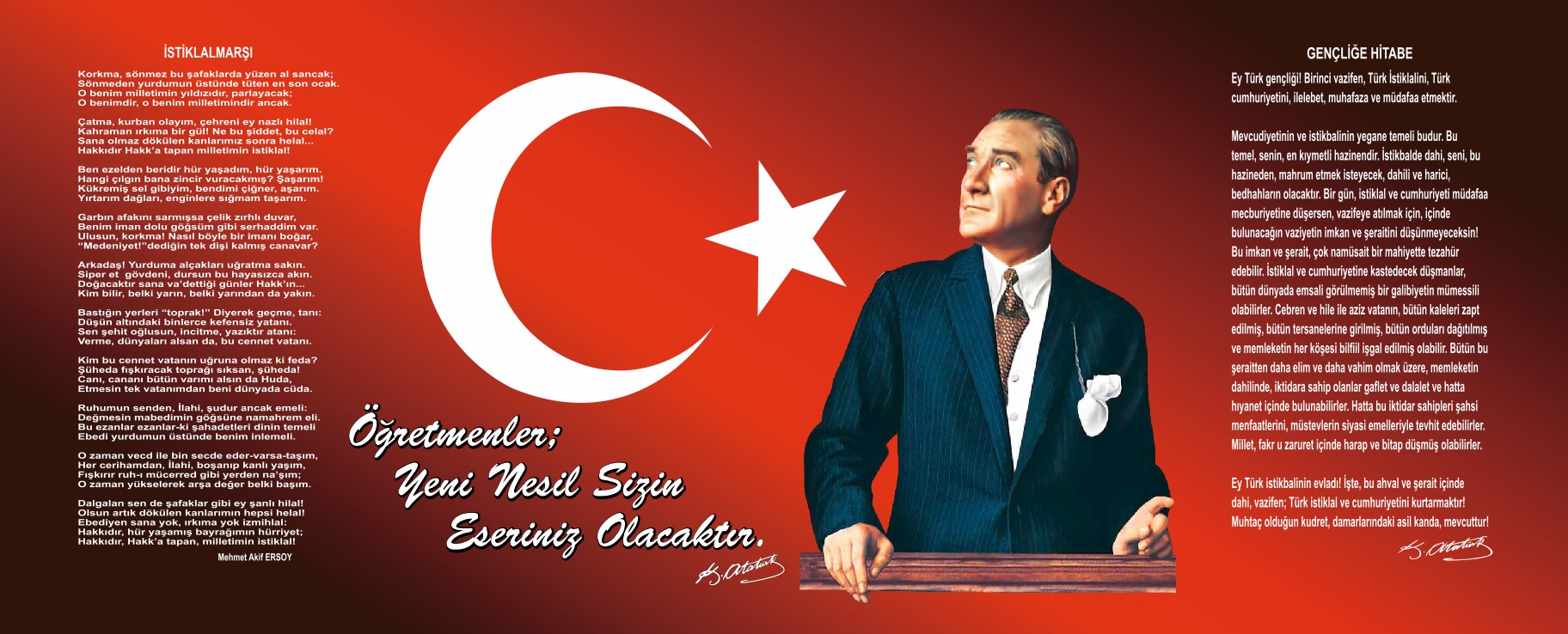 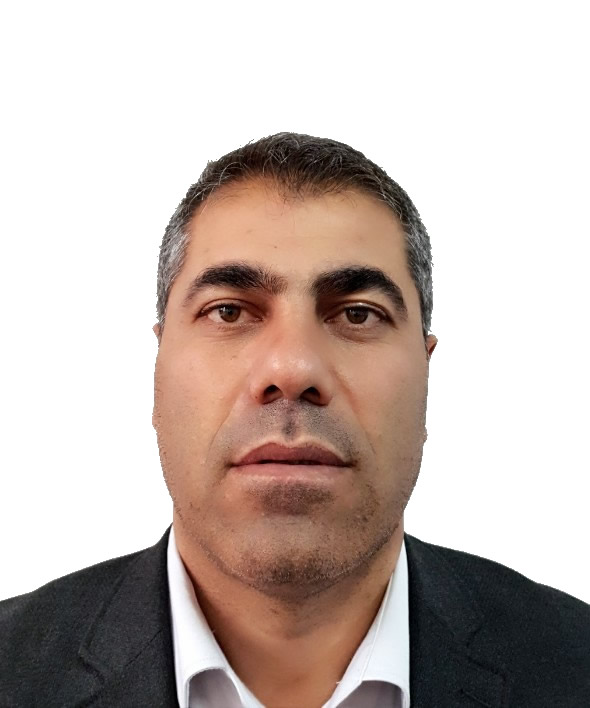 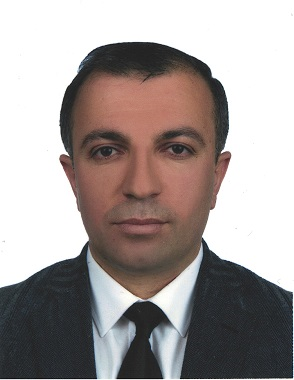 2019 yılında başlanan Hamidiye Ortaokulu stratejik Plan çalışmaları yaklaşık  4 aylık bir sürede bitirildi. Fakat bu 4 aylık çalışmanın sonunda oluşturulan okulumuzun ilk stratejik plan; gerisinde 30 yıllık okulumuzun birikimini, kültürünü içinde barındırarak, geleceğe yönelik TKY İlkeleri ışığında okulumuzun 4 yıllık bir yol haritası olma özelliği taşımaktadır.    Bu stratejik plan ile amaçlanan, okul ile çevre ilişkilerini geliştirmeyi,  okul gelişimini sürekli kılmayı, belirlenen stratejik amaçlarla, ülkemize, çevresine faydalı, kendi ile barışık, düşünen ve özgün üretimlerde “ben de varım” diyebilen nesiller yetiştirilmesi amacını taşımaktadır.            Belli bir süreç içinde oluşturulan “Hamidiye Ortaokulu Stratejik Planı”  ile okulumuzun misyonu ve vizyonu, kuruluş/varoluş amacına uygun bir biçimde ortaya konulmuş ve bu vizyona ulaşmak için stratejik amaçlar ve hedefler belirlenmiştir. Hamidiye Ortaokulu Stratejik Plan¨ 2019–2023 yılları arasındaki Hamidiye Orta Okulu’nun stratejik amaçlar¨ doğrultusunda, sonuçlar¨ ölçülebilir göstergeleri olan hedefler ve alt-hedefler ortaya koymaktadır.	Stratejik planın başarısı, başta şahsım olmak üzere tüm çalışanların planı sahiplenmesi ile mümkün olacağına inanan ekibimiz, Stratejik planlamanın, belirli bir birimin, kişinin ya da grubun işi olarak görülmemesi için planlamaya okul toplumunun tamamını katarak çalışmalarına başladı. Çünkü yöneticilerin inanmadığı ve tüm çalışanların sahiplenmediği bir planın, uygulanmayan işlevsiz planlardan farkı olmaz. 	Umarız bu Stratejik plan; kurum kültürü ve kurum kimliği oluşumuna, gelişimine ve güçlendirilmesine destek olur.Okulumuz yönetici ve çalışanları planlama konusunda üzerine düşeni yapmaktadır. Takım çalışmasına ve kurum içi paylaşıma azami dikkat göstermekteyiz. Bu bakımdan kurum içi uyum ve işbirliği içerisinde çalışma ortamı uygun bir ortam ve hedef birlikteliği içerisinde amaçlarımıza emin adımlarla yürümekteyiz.	Marka okul olma idealimiz ve vizyonumuza erişmek için gerekli enerji ve ortak niyetimizin varlığına inanıyoruz. Yine inanıyoruz ki; bu plan, kurum kültürü ve kurum kimliği oluşumuna, gelişimine ve güçlendirilmesine destek olacaktır.       Yapmış olduğumuz planın özelde okul toplumuna genelde ise ülkemize hayırlı olması dileğiyle emeği geçen herkese teşekkür ederiz.                                                                           Abuzer GÜNEŞ	    Okul MüdürüBÖLÜM IGİRİŞ ve PLAN HAZIRLIK SÜRECİ5018 Sayılı Kamu Mali Yönetimi ve Kontrol Kanunu ile kamu kaynaklarının daha etkili ve verimli bir şekilde kullanılması, hesap verebilir ve saydam bir yönetim anlayışının oluşması hedeflenmektedir.2019-2023 dönemi stratejik planının hazırlanması sürecinin temel aşamaları; kurul ve ekiplerin oluşturulması, çalışma takviminin hazırlanması, uygulanacak yöntemlerin ve yapılacak çalışmaların belirlenmesi şeklindedir.Okulumuzun 2019-2023 dönemlerini kapsayan stratejik plan hazırlık aşaması, üst kurul ve stratejik plan ekibinin oluşturulması ile başlamıştır. Ekip üyeleri bir araya gelerek çalışma takvimini oluşturulmuş, görev dağılımı yapılmıştır. Okulun 2015-2019 Stratejik Planda yer alan amaçlar, hedefler, göstergeler ve faaliyetler incelenmiş ve değerlendirilmiştir. Eğitim Vizyonu 2023, mevzuat, üst politika belgeleri, paydaş, PESTLE, GZFT ve kuruluş içi analizlerinden elde edilen veriler ışığında eğitim ve öğretim sistemine ilişkin sorun ve gelişim alanları ile eğitime ilişkin öneriler tespit edilmiştir.Planlama sürecine aktif katılımını sağlamak üzere paydaş anketi, toplantı ve görüşmeler yapılmıştır. Geleceğe yönelim bölümüne geçilerek okulumuzun amaç, hedef, gösterge ve eylemleri belirlenmiştir. Çalışmaları yürüten ekip ve kurul bilgileri altta verilmiştir.STRATEJİK PLAN ÜST KURULU2019-2023 Stratejik Plan üst kurulu Tablo 1’de yer almaktadır.Tablo 1. Stratejik Plan Üst KuruluBÖLÜM IIDURUM ANALİZİBu bölümde, okulumuzun mevcut durumunu ortaya koyarak neredeyiz sorusuna yanıt bulunmaya çalışılmıştır. Bu kapsamda; okulumuzun kısa tanıtımına, okul künyesine ve temel istatistiklere, paydaş analizlerine ve görüşlerine, GZFT (Güçlü, Zayıf, Fırsat ve Tehditler) analizine yer verilmiştir.Okulun Kısa Tanıtımı Okulumuz ilk kez 1947 yılında, Milli Eğitim Müdürlüğü bünyesinde ‘’Hamidiye İlkokulu” olarak hizmete açılmıştır. 2 derslik olarak öğretime başlamıştır. Daha sonra yanına iki derslikli yeni bir bina yapılmış olup, 1990 yılında ise ortaokul bölümü yapılmıştır. 2006-2007 Eğitim öğretim yılından bu yana 9 derslik olarak eğitim öğretime devam etmektedir. Hamidiye Ortaokulu 1 Müdür, 1 Müdür Yardımcısı, 11 Öğretmen ile eğitim öğretim hizmeti vermektedir. Hamidiye Orta Okulu’ nun 73 öğrencisi vardır. Okulumuzun    kullanım alanı vardır.Okulumuz eğitim öğretim hizmetine başladığı ilk yıldan bu yana çağdaş eğitim-öğretimin gerekleri; uygun fiziksel mekanların temini, eğitim-öğretim araç ve gereçlerinin sağlanması, eğitim-öğretim ve yönetim süreç standartlarının belirlenmesi  ve en güzel şekilde yürütülmesi konusunda Yazıhan’da var olan Orta okulları içinde örnek teşkil etme yolunda güzel adımlar atmaktadır.Okulun Mevcut Durumu: Temel İstatistiklerBu bölümde, okulumuzun temel istatistiksel verileri yer almaktadır.Okul KünyesiOkulumuzun temel girdilerine ilişkin bilgiler altta yer alan okul künyesine ilişkin tabloda yer almaktadır.Tablo 2. Okul Künyesi Çalışan BilgileriOkulumuzun çalışanlarına ilişkin bilgiler altta yer alan tabloda belirtilmiştir.Tablo 3. Personel Bilgileri Okulumuz Bina ve Alanları		Okulumuzun binası ile açık ve kapalı alanlarına ilişkin temel bilgiler Tablo 4’de yer almaktadır.Tablo 4. Okul Yerleşkesine İlişkin Bilgiler Sınıf ve Öğrenci Bilgileri	Okulumuzda yer alan sınıflar ve bu sınıflarda öğrenim gören öğrenci sayıları alttaki tabloda yer almaktadır.Tablo 5. Öğrenci SayılarıDonanım ve Teknolojik KaynaklarımızTeknolojik kaynaklar başta olmak üzere okulumuzda bulunan çalışır durumdaki donanım malzemelerine ilişkin bilgilere Tablo 6’da yer verilmiştir.Tablo 6. Teknolojik Kaynaklar TablosuGelir ve Gider BilgisiOkulumuzun genel bütçe ödenekleri, okul aile birliği gelirleri ve diğer katkılarda dâhil olmak üzere gelir ve giderlerine ilişkin son iki yıl gerçekleşme bilgileri alttaki tabloda verilmiştir.Tablo 7. Gelir/Gider TablosuPAYDAŞ ANALİZİKurumumuzun temel paydaşları öğrenci, veli ve öğretmen olmakla birlikte eğitimin dışsal etkisi nedeniyle okul çevresinde etkileşim içinde olunan geniş bir paydaş kitlesi bulunmaktadır. Paydaşlarımızın görüşleri anket, toplantı, dilek ve istek kutuları, elektronik ortamda iletilen önerilerde dâhil olmak üzere çeşitli yöntemlerle sürekli olarak alınmaktadır.En önemli paydaşları arasında yer alan öğrenci, veli ve öğretmenlerimize yönelik olarak anket uygulanmıştır. 5’li Likert Ölçeğine göre hazırlanmış olan anketlerde öğretmenler için toplam 14, öğrenciler için toplam 14, veliler için ise yine 14 soruya yer verilmiştir.Paydaşlarımıza uygulamış olduğumuz anket çalışması verileri sonuçları aşağıdaki gibi yorumlanmıştır.Öğrenci Anketi Sonuçları:Okulumuzda 74 öğrenci öğrenim görmektedir. Tesadüfi Örnekleme Yöntemine göre seçilmiş toplam 58 öğrenciye uygulanan anket sonuçları aşağıda yer almaktadır.1.Soru: “Öğretmenlerimle ihtiyaç duyduğumda rahatlıkla görüşebilirim “ Şekil 1: Öğretmenlerle ihtiyaç duyduğunda görüşme oranı“Öğretmenlerimle ihtiyaç duyduğumda rahatlıkla görüşebilirim” sorusuna ankete katılan öğrencilerin %66’sı Kesinlikle Katılıyorum, %14’ü Katılıyorum, %3’ü Kararsızım, %12’si Kısmen Katılıyorum, %5’i Katılmıyorum yönünde görüş belirtmişlerdir.2.Soru : “Okul müdürü ile ihtiyaç duyduğumda rahatlıkla konuşabiliyorum.”Şekil 1.2: Okul müdürü ile ihtiyaç duyduğunda konuşabilme“Okul müdürü ile ihtiyaç duyduğumda rahatlıkla konuşabiliyorum.” sorusuna öğrencilerin %55’i Kesinlikle Katılıyorum, %21’i Katılıyorum, %2’si Kararsızım, %15’i Kısmen Katılıyorum, %7’si Katılmıyorum yönünde görüş belirtmişlerdir.3.Soru: “Okulun sınıf rehber öğretmenlerinden yeterince yararlanabiliyorum.”Şekil 1.3 : Okulun sınıf rehber öğretmenlerinden yeterince yararlanabilme  “Okulun rehberlik servisinden yeterince yararlanabiliyorum.” sorusuna öğrencilerin %27’i Kesinlikle Katılıyorum, %9’u Katılıyorum, %7’si Kararsızım, %14’ü Kısmen Katılıyorum, %43’ü Katılmıyorum yönünde görüş belirtmişlerdir.4.Soru: “Okula ilettiğimiz öneri ve isteklerimiz dikkate alınır.”Şekil 1.4 : Okula iletilen öneri ve isteklerin dikkate alınması “Okula ilettiğimiz öneri ve isteklerimiz dikkate alınır” sorusuna öğrencilerin %36’sı Kesinlikle Katılıyorum, %38’i Katılıyorum, %5’i Kararsızım, %10’u Kısmen Katılıyorum, %11’i Katılmıyorum yönünde görüş belirtmişlerdir.5.Soru: “Okulda kendimi güvende hissediyorum.”Şekil 1.5 : Okulda kendini güvende hissetme“Okulda kendimi güvende hissediyorum.” sorusuna öğrencilerin %55’i Kesinlikle Katılıyorum, %21’i Katılıyorum, %5’i Kararsızım, %12’si Kısmen Katılıyorum, %7’si Katılmıyorum yönünde görüş belirtmişlerdir.6.Soru: “Okulda öğrencilerle ilgili alınan kararlarda bizlerin görüşleri alınır.”Şekil 1.6 : Öğrencilere kendileri ilgilendiren kararlarda görüşlerin alınması“Okulda öğrencilerle ilgili alınan kararlarda bizlerin görüşleri alınır.” sorusuna öğrencilerin %45’i Kesinlikle Katılıyorum, %26’sı Katılıyorum, %3’ü Kararsızım, %10’u Kısmen Katılıyorum, %16’sı Katılmıyorum yönünde görüş belirtmişlerdir.7.Soru: “Öğretmenler yeniliğe açık olarak derslerin işlenişinde çeşitli yöntemler kullanmaktadır.”Şekil 1.7 : Öğretmenlerin yeniliğe açık olarak dersleri işlemesi“Öğretmenler yeniliğe açık olarak derslerin işlenişinde çeşitli yöntemler kullanmaktadır.” sorusuna öğrencilerin %43’ü Kesinlikle Katılıyorum, %36’sı Katılıyorum, %5’i Kararsızım, %14’ü Kısmen Katılıyorum, %2’si Katılmıyorum yönünde görüş belirtmişlerdir.8.Soru: “Derslerde konuya göre uygun araç gereçler kullanılmaktadır.”Şekil 1.8 : Derslerde konuya göre uygun araç gereçler kullanılması“Derslerde konuya göre uygun araç gereçler kullanılmaktadır.” sorusuna öğrencilerin %50’ü Kesinlikle Katılıyorum, %21’i Katılıyorum, %14’ü Kararsızım, %8’i Kısmen Katılıyorum, %7’si Katılmıyorum yönünde görüş belirtmişlerdir.9.Soru: “Teneffüslerde ihtiyaçlarımı giderebiliyorum.”Şekil 1.9: Teneffüslerde ihtiyaçları giderebilme“Teneffüslerde ihtiyaçlarımı giderebiliyorum.” sorusuna öğrencilerin %71’i Kesinlikle Katılıyorum, %14’ü Katılıyorum, %5’i Kararsızım, %8’i Kısmen Katılıyorum, %7’si Katılmıyorum yönünde görüş belirtmişlerdir.10.Soru: “Okulun içi ve dışı temizdir.”Şekil 1.10: Okulun iç ve dış temizliği“Okulun içi ve dışı temizdir.” sorusuna öğrencilerin %36’sı Kesinlikle Katılıyorum, %16’sı Katılıyorum, %21’i Kararsızım, %15’i Kısmen Katılıyorum, %12’si Katılmıyorum yönünde görüş belirtmişlerdir.11.Soru: “Okulun binası ve diğer fiziki mekânlar yeterlidir.”Şekil 1.11: Okul binası ve diğer fiziki mekânların yeterliliği“Okulun binası ve diğer fiziki mekânlar yeterlidir.” sorusuna öğrencilerin %36’sı Kesinlikle Katılıyorum, %16’sı Katılıyorum, %21’i Kararsızım, %15’i Kısmen Katılıyorum, %12’si Katılmıyorum yönünde görüş belirtmişlerdir.12.Soru: “Okul kantininde satılan malzemeler sağlıklı ve güvenlidir.”“Okul kantininde satılan malzemeler sağlıklı ve güvenlidir.” sorusuna yönünde okul kantini olmadığı için görüş belirtmemişlerdir.13.Soru: “Okulumuzda yeterli miktarda sanatsal ve kültürel faaliyetler düzenlenmektedir.”Şekil 1.13: Okulda yeterli miktarda sanatsal ve kültürel faaliyetler düzenlenmesi“Okulumuzda yeterli miktarda sanatsal ve kültürel faaliyetler düzenlenmektedir.” sorusuna öğrencilerin %41’i Kesinlikle Katılıyorum, %16’sı Katılıyorum, %15’i Kararsızım, %7’si Kısmen Katılıyorum, %21’i Katılmıyorum yönünde görüş belirtmişlerdir.Öğretmen Anketi Sonuçları:	Okulumuzda görev yapmakta olan 12 öğretmenin tamamına uygulanan anket sonuçları aşağıda yer almaktadır.1.Soru: “Okulumuzda alınan kararlar, çalışanların katılımıyla alınır. “Şekil 2.1: Okulumuzda alınan kararlar, çalışanların katılımıyla alınması “Okulumuzda alınan kararlar, çalışanların katılımıyla alınır.“ sorusuna öğretmenlerimizin %56’sı Kesin Katılıyorum, %44’ü Katılıyorum, yönünde görüş belirtmişlerdir.2.Soru: “Kurumdaki tüm duyurular çalışanlara zamanında iletilir.”Şekil 2.2: Kurumdaki tüm duyuruların çalışanlara zamanında iletilmesi “Kurumdaki tüm duyurular çalışanlara zamanında iletilir.” sorusuna öğretmenlerimizin %78’i Kesin Katılıyorum, %22’si Katılıyorum, yönünde görüş belirtmişlerdir.3.Soru: “Her türlü ödüllendirmede adil olma, tarafsızlık ve objektiflik esastır.”Şekil 2.3 : Her türlü ödüllendirmede adil olma, tarafsızlık ve objektiflik esası 	“Her türlü ödüllendirmede adil olma, tarafsızlık ve objektiflik esastır. ” sorusuna öğretmenlerimizin %44’ü Kesin Katılıyorum, %56’sı Katılıyorum, yönünde görüş belirtmişlerdir.4.Soru: “Kendimi, okulun değerli bir üyesi olarak görürüm.”Şekil 2.4 : Kendimi, okulun değerli bir üyesi olarak görme 	“Kendimi, okulun değerli bir üyesi olarak görürüm.” sorusuna öğretmenlerimizin %56’sı Kesin Katılıyorum, %44’ü Katılıyorum yönünde görüş belirtmişlerdir.5.Soru: “Çalıştığım okul bana kendimi geliştirme imkânı tanımaktadır.”Şekil 2.5: Çalıştığım okulun bana kendimi geliştirme imkânı tanıması 	“Çalıştığım okul bana kendimi geliştirme imkânı tanımaktadır.” sorusuna öğretmenlerimizin %11’i Kesin Katılıyorum, %33’ü Katılıyorum, %45’i Kararsızım, %11’i Kısmen Katılıyorum yönünde görüş belirtmişlerdir.6.Soru: “Okul, teknik araç ve gereç yönünden yeterli donanıma sahiptir.”Şekil 2.6 : Okul, teknik araç ve gereç yönünden yeterli donanıma sahip olması 	“Okul, teknik araç ve gereç yönünden yeterli donanıma sahiptir.” sorusuna öğretmenlerimizin %11’i Kesin Katılıyorum, %34’ü Katılıyorum, %11’i Kararsızım, %22’si Kısmen Katılıyorum, %22’si Katılmıyorum yönünde görüş belirtmişlerdir.7.Soru: “Okulda çalışanlara yönelik sosyal ve kültürel faaliyetler düzenlenir.”Şekil 2.7 : Okulda çalışanlara yönelik sosyal ve kültürel faaliyetler düzenlenmesi 	“Okulda çalışanlara yönelik sosyal ve kültürel faaliyetler düzenlenir.” sorusuna öğretmenlerimizin %11’i Kesin Katılıyorum, %56’sı Katılıyorum, %22’i Kararsızım, %11’i Kısmen Katılıyorum yönünde görüş belirtmişlerdir.8.Soru: “Okulda öğretmenler arasında ayrım yapılmamaktadır.”Şekil 2.8 : Okulda öğretmenler arasında ayrım yapılmaması 	“Okulda öğretmenler arasında ayrım yapılmamaktadır.” sorusuna öğretmenlerimizin %44’ü Kesin Katılıyorum, %56’sı Katılıyorum yönünde görüş belirtmişlerdir.9.Soru: “Okulumuzda yerelde ve toplum üzerinde olumlu etki bırakacak çalışmalar yapmaktadır.”Şekil 2.9: Okulumuzda yerelde ve toplum üzerinde olumlu etki bırakacak çalışmalar yapılması 	“Okulumuzda yerelde ve toplum üzerinde olumlu etki bırakacak çalışmalar yapmaktadır.” sorusuna öğretmenlerimizin %22’si Kesinlikle Katılıyorum, %56’sı Katılıyorum, %22’si Kararsızım yönünde görüş belirtmişlerdir.10.Soru: “Yöneticilerimiz, yaratıcı ve yenilikçi düşüncelerin üretilmesini teşvik etmektedir.Şekil 2.10 : Yöneticilerin, yaratıcı ve yenilikçi düşünceler üretilmesini teşviki 	“Yöneticilerimiz, yaratıcı ve yenilikçi düşüncelerin üretilmesini teşvik etmektedir.” sorusuna öğretmenlerimizin %44’ü Kesinlikle Katılıyorum, %56’sı Katılıyorum yönünde görüş belirtmişlerdir.11.Soru: “Yöneticiler, okulun vizyonunu, stratejilerini, iyileştirmeye açık alanlarını vs. çalışanlarla paylaşır.”Şekil 2.11 : Yöneticilerin, okulun vizyon, strateji, iyileştirmeye açık alanları vs. çalışanlarla paylaşması 	“Yöneticiler, okulun vizyonunu, stratejilerini, iyileştirmeye açık alanlarını vs. çalışanlarla paylaşır.” sorusuna öğretmenlerimizin %33’ü Kesinlikle Katılıyorum, %67’si Katılıyorum yönünde görüş belirtmişlerdir.12.Soru: “Okulumuzda sadece öğretmenlerin kullanımına tahsis edilmiş yerler yeterlidir.”Şekil 2.12: Okulda sadece öğretmenin kullanımına tahsis edilen yerlerin yeterliği 	“Okulumuzda sadece öğretmenlerin kullanımına tahsis edilmiş yerler yeterlidir.” sorusuna öğretmenlerimizin %33’ü Kesinlikle Katılıyorum, %56’sı Katılıyorum, %11’i Karasızım yönünde görüş belirtmişlerdir.13.Soru : “Alanıma ilişkin yenilik ve gelişmeleri takip eder ve kendimi güncellerim."Şekil 2.13 : Alana ilişkin yenilik ve gelişmeleri takip edip kendini güncelleme. 	“Alanıma ilişkin yenilik ve gelişmeleri takip eder ve kendimi güncellerim.” sorusuna öğretmenlerimizin %33’ü Kesinlikle Katılıyorum, %67’si Katılıyorum yönünde görüş belirtmişlerdir.Veli Anketi Sonuçları:Tesadüfi Örnekleme Yöntemine göre 58 kişi seçilerek anket yapılmıştır.Okulumuzda öğrenim gören öğrencilerin velilerine yönelik gerçekleştirilmiş olan anket çalışması sonuçları aşağıdaki gibidir. 1.Soru:“İhtiyaç duyduğumda okul çalışanlarıyla rahatlıkla görüşebiliyorum “Şekil3.1: İhtiyaç duyduğunda okul çalışanlarıyla görüşme oranı “İhtiyaç duyduğumda okul çalışanlarıyla rahatlıkla görüşebiliyorum “sorusuna velilerimizin %71’i Kesinlikle Katılıyorum, %14’ü Katılıyorum, %5’i Kararsızım, %7’si Kısmen Katılıyorum, %3’ü Katılmıyorum yönünde görüş belirtmişlerdir.2.Soru : “Bizi ilgilendiren okul duyurularını zamanında öğreniyorum.”Şekil 3.2 : Okul duyurularını zamanında öğrenme “Bizi ilgilendiren okul duyurularını zamanında öğreniyorum.” velilerimizin %66’sı Kesinlikle Katılıyorum, %19’u Katılıyorum, %3’ü Kararsızım, %7’si Kısmen Katılıyorum, %5’i Katılmıyorum yönünde görüş belirtmişlerdir.3.Soru: “Öğrencimle ilgili konularda okulda rehberlik hizmeti alabiliyorum.”Şekil 3.3 : Okulda rehberlik hizmeti alma “Öğrencimle ilgili konularda okulda rehberlik hizmeti alabiliyorum” sorusuna velilerimizin %29’u Kesinlikle Katılıyorum, %17’si Katılıyorum, %17’si Kararsızım, %7’si Kısmen Katılıyorum, %30’u Katılmıyorum yönünde görüş belirtmişlerdir.4.Soru: “Okula ilettiğim istek ve şikâyetlerim dikkate alınıyor.”Şekil 3.4 : Okula iletilen isteklerin ve şikayetlerin dikkate alınması “Okula ilettiğim istek ve şikâyetlerim dikkate alınıyor.” sorusuna velilerimizin %57’si Kesinlikle Katılıyorum, %17’si Katılıyorum, %7’si Kararsızım, %7’si Kısmen Katılıyorum, %12’si Katılmıyorum yönünde görüş belirtmişlerdir.5.Soru: “Öğretmenler yeniliğe açık olarak derslerin işlenişinde çeşitli yöntemler kullanmaktadır.”Şekil 3.5 : Öğretmenlerin yeniliğe açık olması ve farklı yöntemlerle ders işlemesi “Öğretmenler yeniliğe açık olarak derslerin işlenişinde çeşitli yöntemler kullanmaktadır.” sorusuna velilerimizin %55’i Kesinlikle Katılıyorum, %19’u Katılıyorum, %12’si Kararsızım, %7’si Kısmen Katılıyorum, %7’si Katılmıyorum yönünde görüş belirtmişlerdir.6.Soru: “Okulda yabancı kişilere karşı güvenlik önlemleri alınmaktadır.”Şekil 3.6: Okulda yabancı kişilere karşı güvenlik önlemleri alınması “Okulda yabancı kişilere karşı güvenlik önlemleri alınmaktadır.” sorusuna velilerimizin %48’i Kesinlikle Katılıyorum, %28’i Katılıyorum, %5’i Kararsızım, %5’i Kısmen Katılıyorum, %14’ü Katılmıyorum yönünde görüş belirtmişlerdir.7.Soru: “Okulda bizleri ilgilendiren kararlarda görüşlerimiz dikkate alınır.”Şekil 3.7: Okulda velileri ilgilendiren kararlarda görüş alınması “Okulda bizleri ilgilendiren kararlarda görüşlerimiz dikkate alınır.” sorusuna velilerimizin %52’si Kesinlikle Katılıyorum, %26’sı Katılıyorum, %9’u Kararsızım, %3’ü Kısmen Katılıyorum, %10’u Katılmıyorum  yönünde görüş belirtmişlerdir.8.Soru: “E-Okul Veli Bilgilendirme Sistemi ile okulun internet sayfasını düzenli olarak takip ediyorum.”Şekil 3.8: E-Okul Sistemi ile okulun internet sayfasının düzenli takibi “E-Okul Veli Bilgilendirme Sistemi ile okulun internet sayfasını düzenli olarak takip ediyorum.” sorusuna velilerimizin %33’ü Kesinlikle Katılıyorum, %14’ü Katılıyorum, %12’si Kararsızım, %19’u Kısmen Katılıyorum, %22’si Katılmıyorum yönünde görüş belirtmişlerdir.9.Soru: “Çocuğumun okulunu sevdiğini ve öğretmenleriyle iyi anlaştığını düşünüyorum.”Şekil 3.9: Çocuğumun okulunu sevdiği ve öğretmenleriyle iyi anlaştığı “Çocuğumun okulunu sevdiğini ve öğretmenleriyle iyi anlaştığını düşünüyorum.” sorusuna velilerimizin %71’i Kesinlikle Katılıyorum, %10’u Katılıyorum, %9’u Kararsızım, %3’ü Kısmen Katılıyorum, %7’si Katılmıyorum yönünde görüş belirtmişlerdir.10.Soru: “Okul, teknik araç ve gereç yönünden yeterli donanıma sahiptir.”Şekil 3.10: Okulun, teknik araç ve gereç yönünden yeterliği “Okul, teknik araç ve gereç yönünden yeterli donanıma sahiptir.” sorusuna velilerimizin %36’sı Kesinlikle Katılıyorum, %19’u Katılıyorum, %14’ü Kararsızım, %17’si Kısmen Katılıyorum, %14’ü Katılmıyorum yönünde görüş belirtmişlerdir.11.Soru: “Okul her zaman temiz ve bakımlıdır.”Şekil 3.11: Okulun her zaman temiz ve bakımlı olması “Okul her zaman temiz ve bakımlıdır.” sorusuna velilerimizin %40’ı Kesinlikle Katılıyorum, %22’si Katılıyorum, %7’si Kararsızım, %16’sı Kısmen Katılıyorum, %15’i Katılmıyorum yönünde görüş belirtmişlerdir.12.Soru: “Okulun binası ve diğer fiziki mekânlar yeterlidir.”Şekil 3.12: Okul binası ve diğer fiziki mekânların yeterli olması “Okulun binası ve diğer fiziki mekânlar yeterlidir.” sorusuna velilerimizin %31’i Kesinlikle Katılıyorum, %23’ü Katılıyorum, %12’si Kararsızım, %17’si Kısmen Katılıyorum, %17’si Katılmıyorum yönünde görüş belirtmişlerdir.13.Soru: “Okulumuzda yeterli miktarda sanatsal ve kültürel faaliyetler düzenlenmektedir."Şekil 3.13: Okulda yeterli miktarda sanatsal ve kültürel faaliyetler düzenlenmesi “Okulumuzda yeterli miktarda sanatsal ve kültürel faaliyetler düzenlenmektedir.” sorusuna velilerimizin %38’i Kesinlikle Katılıyorum, %19’u Katılıyorum, %10’u Kararsızım, %9’u Kısmen Katılıyorum, %24’ü Katılmıyorum yönünde görüş belirtmişlerdir. GZFT (Güçlü, Zayıf, Fırsat, Tehdit) Analizi GZFT (Güçlü Yönler, Zayıf Yönler, Fırsatlar ve Tehditler) durum analizi kapsamında kullanılan temel yöntemlerdendir. Okulumuzun mevcut durumunu ortaya koyabilmek için geniş katılımlı bir grup ile GZFT analizi yapılmıştır.  Okulumuzda yapılan GZFT analizinde okulun güçlü ve zayıf yönleri ile okulumuz için fırsat ve tehdit olarak değerlendirilebilecek unsurlar tespit edilmiştir.İçsel FaktörlerGüçlü Yönler Zayıf YönlerDışsal FaktörlerFırsatlarTehditler Gelişim ve Sorun AlanlarıGelişim ve sorun alanları analizi ile GZFT analizi sonucunda ortaya çıkan sonuçların planın geleceğe yönelim bölümü ile ilişkilendirilmesi ve buradan hareketle hedef, gösterge ve eylemlerin belirlenmesi sağlanmaktadır. Gelişim ve sorun alanları ayrımında eğitim ve öğretim faaliyetlerine ilişkin üç temel tema olan Eğitime Erişim, Eğitimde Kalite ve kurumsal Kapasite kullanılmıştır. Eğitime erişim, öğrencinin eğitim faaliyetine erişmesi ve tamamlamasına ilişkin süreçleri; Eğitimde kalite, öğrencinin akademik başarısı, sosyal ve bilişsel gelişimi ve istihdamı da dâhil olmak üzere eğitim ve öğretim sürecinin hayata hazırlama evresini; Kurumsal kapasite ise kurumsal yapı, kurum kültürü, donanım, bina gibi eğitim ve öğretim sürecine destek mahiyetinde olan kapasiteyi belirtmektedir.Gelişim ve Sorun Alanlarımız                                        BÖLÜM III                      MİSYON, VİZYON VE TEMEL DEĞERLEROkul Müdürlüğümüzün Misyon, vizyon, temel ilke ve değerlerinin oluşturulması kapsamında öğretmenlerimiz, öğrencilerimiz, velilerimiz, çalışanlarımız ve diğer paydaşlarımızdan alınan görüşler, sonucunda stratejik plan hazırlama ekibi tarafından oluşturulan Misyon, Vizyon, Temel Değerler; Okulumuz üst kurulana sunulmuş ve üst kurul tarafından onaylanmıştır.MİSYONOkulumuzun Milli Eğitimin Temel Amaç ve İlkelerine bağlı olarak öğrencilerimizi yaratıcı ve özgür bir ortama sahip birer birey olacak şekilde, toplumun beklentileri ışığında öğretmenlerimizin fedakâr çalışma ve gayretleriyle özverili biçimde yetiştirmek ve geliştirmek, bilgi, beceri, özgüven ve sorumluluğu yüksek, girişimci, yenilikçi, temel değerlerini ve milli kültürünü özümsemiş, çağın koşullarına hızla uyum sağlayabilen demokratik, çağdaş, mutlu bireyler yetiştirebilmek için gerekli ortamları sağlamak.VİZYONDünün eğitim tomurcukları, bugünün öğretim çiçekleri, yarının yetişmiş meyveleri…TEMEL DEĞERLERİMİZ ✓ Önce insan,✓ Karşılıklı güven ve dürüstlük,✓ Sabırlı, hoşgörülü ve kararlılık,✓ Eğitimde süreklilik anlayışı,✓ Adaletli performans değerlendirme,✓ Bireysel farkları dikkate almak,✓ Kendisiyle ve çevresi ile barışık olmak,✓ Yetkinlik, üretkenlik ve girişimcilik ruhuna sahip olmak,✓ Doğa ve çevreyi koruma bilinci,✓ Sürekli gelişim✓ Sorumluluk duygusu ve kendine güven bilincini kazandıracakBÖLÜM IVAMAÇ, HEDEFBu bölümde, stratejik amaçlar, hedefler ve eylemler yer almaktadır.BÖLÜM IVAMAÇ, HEDEF VE EYLEMLER          Bu bölümde, stratejik amaçlar, hedefler ve eylemler yer almaktadır.TEMA I: EĞİTİM VE ÖĞRETİME ERİŞİMEğitim ve öğretime erişim okullaşma ve okul terki, devam ve devamsızlık, okula uyum ve oryantasyon, özel eğitime ihtiyaç duyan bireylerin eğitime erişimi faaliyetlerin ele alındığı temadır.Stratejik Amaç 1: Kayıt bölgemizde yer alan çocukların okullaşma oranlarını artıran, öğrencilerin uyum ve devamsızlık sorunlarını gideren etkin bir yönetim yapısı kurulacaktır.Stratejik Hedef 1.1: Kayıt bölgemizde yer alan çocukların okullaşma oranları artırılacak ve öğrencilerin uyum ve devamsızlık sorunları da giderilecektir.Performans Göstergeleri:Eylemler:TEMA II: EĞİTİM VE ÖĞRETİMDE KALİTENİN ARTIRILMASIEğitim ve öğretimde kalitenin artırılması başlığı esas olarak eğitim ve öğretim faaliyetinin hayata hazırlama işlevinde yapılacak çalışmaları kapsamaktadır.Bu tema altında akademik başarı, sınav kaygıları, sınıfta kalma, ders başarıları ve kazanımları, disiplin sorunları, öğrencilerin bilimsel, sanatsal, kültürel ve sportif faaliyetleri ile istihdam ve meslek edindirmeye yönelik rehberlik ve diğer mesleki faaliyetler yer almaktadır.Stratejik Amaç 2: Öğrencilerimizin gelişmiş dünyaya uyum sağlayacak şekilde donanımlı bireyler olabilmesi için eğitim ve öğretimde kalite artırılacaktır.Stratejik Hedef 2.1: Öğrenme kazanımlarını takip eden ve velileri de sürece dâhil eden bir yönetim anlayışı ile öğrencilerimizin akademik başarıları ve sosyal faaliyetlere etkin katılımı artırılacaktır.Stratejik Hedef 2.2: Etkin bir rehberlik anlayışıyla, öğrencilerimizi ilgi ve becerileriyle orantılı bir şekilde üst öğrenime veya istihdama hazır hale getiren daha kaliteli bir kurum yapısına geçilecektir.TEMA III: KURUMSAL KAPASİTEStratejik Amaç 3: Eğitim ve öğretim faaliyetlerinin daha nitelikli olarak verilebilmesi için okulumuzun kurumsal kapasitesi güçlendirilecektir.Stratejik Hedef 3.1: Yönetim ve öğrenme etkinliklerinin izlenmesi, değerlendirilmesi ve geliştirilmesi amacıyla veriye dayalı yönetim yapısına geçilecektir.PERFORMANS GÖSTERGELERiV. BÖLÜMMALİYETLENDİRME2019-2023 Stratejik Planı Faaliyet/Proje Maliyetlendirme TablosuVI. BÖLÜM İZLEME VE DEĞERLENDİRMEOkulumuz Stratejik Planı izleme ve değerlendirme çalışmalarında 5 yıllık Stratejik Planın izlenmesi ve 1 yıllık gelişim planın izlenmesi olarak ikili bir ayrıma gidilecektir. Stratejik planın izlenmesinde 6 aylık dönemlerde izleme yapılacak denetim birimleri, il ve ilçe millî eğitim müdürlüğü ve Bakanlık denetim ve kontrollerine hazır halde tutulacaktır.Yıllık planın uygulanmasında yürütme ekipleri ve eylem sorumlularıyla aylık ilerleme toplantıları yapılacaktır. Toplantıda bir önceki ayda yapılanlar ve bir sonraki ayda yapılacaklar görüşülüp karara bağlanacaktır. Üst Kurul BilgileriÜst Kurul BilgileriEkip BilgileriEkip BilgileriAdı SoyadıUnvanıAdı SoyadıUnvanıAbuzer GÜNEŞMÜDÜR---BAŞKA BİR MÜD. YRD.Fatma ÖZTÜRKMÜDÜR YRD.Dilek Özgün KARULÖĞRETMENSafa PALAÖĞRETMENEsma Ezgi BARANÖĞRETMENHalit DOĞANOKUL AİLE BİR. BŞK.Seydi Battal BÜYÜKKAYAVELİBasri YURTTAŞBİR ÜYEMustafa Berat KOÇÖĞRENCİİli: MALATYAİli: MALATYAİli: MALATYAİli: MALATYAİlçesi: YEŞİLYURTİlçesi: YEŞİLYURTİlçesi: YEŞİLYURTİlçesi: YEŞİLYURTAdres: Hamidiye Mahallesi No: 120 Yazıhan/MALATYAHamidiye Mahallesi No: 120 Yazıhan/MALATYAHamidiye Mahallesi No: 120 Yazıhan/MALATYACoğrafi Konum (link) Coğrafi Konum (link) Telefon Numarası: 0-422-75560500-422-75560500-422-7556050Faks Numarası:Faks Numarası:--------e- Posta Adresi:727702@meb.k12.tr (ortaokul)727702@meb.k12.tr (ortaokul)727702@meb.k12.tr (ortaokul)Web sayfası adresi:Web sayfası adresi:http://hamidiyeortaokulu.meb.k12.tr/http://hamidiyeortaokulu.meb.k12.tr/Kurum Kodu:727702 (ortaokul)727702 (ortaokul)727702 (ortaokul)Öğretim Şekli:Öğretim Şekli:Tam GünTam GünOkulun Hizmete Giriş Tarihi :  1992Okulun Hizmete Giriş Tarihi :  1992Okulun Hizmete Giriş Tarihi :  1992Okulun Hizmete Giriş Tarihi :  1992Toplam Çalışan Sayısı Toplam Çalışan Sayısı 12 12 Öğrenci Sayısı:Kız3434Öğretmen SayısıKadın4 4 Öğrenci Sayısı:Erkek4040Öğretmen SayısıErkek8 8 Öğrenci Sayısı:Toplam7474Öğretmen SayısıToplam1212Derslik Başına Düşen Öğrenci SayısıDerslik Başına Düşen Öğrenci SayısıDerslik Başına Düşen Öğrenci Sayısı: 18,5Şube Başına Düşen Öğrenci SayısıŞube Başına Düşen Öğrenci SayısıŞube Başına Düşen Öğrenci Sayısı: 18,5Öğretmen Başına Düşen Öğrenci SayısıÖğretmen Başına Düşen Öğrenci SayısıÖğretmen Başına Düşen Öğrenci Sayısı: 6,1Şube Başına 30’dan Fazla Öğrencisi Olan Şube SayısıŞube Başına 30’dan Fazla Öğrencisi Olan Şube SayısıŞube Başına 30’dan Fazla Öğrencisi Olan Şube Sayısı: 0Öğrenci Başına Düşen Toplam Gider MiktarıÖğrenci Başına Düşen Toplam Gider MiktarıÖğrenci Başına Düşen Toplam Gider Miktarı: 10Öğretmenlerin Kurumdaki Ortalama Görev SüresiÖğretmenlerin Kurumdaki Ortalama Görev SüresiÖğretmenlerin Kurumdaki Ortalama Görev Süresi: 6UnvanErkekKadınToplamOkul Müdürü ve Müdür Yardımcısı112Branş Öğretmeni639Rehber Öğretmen000Yardımcı Personel000Güvenlik Personeli000Toplam Çalışan Sayıları8412Okul BölümleriOkul BölümleriÖzel AlanlarVarYokOkul Kat Sayısı2Çok Amaçlı SalonXDerslik Sayısı5Çok Amaçlı SahaXDerslik Alanları (m²)30KütüphaneXKullanılan Derslik Sayısı4Fen LaboratuvarıXŞube Sayısı4Bilgisayar LaboratuvarıXİdari Odaların Alanı (m²)20İş AtölyesiXÖğretmenler Odası (m²)20Beceri AtölyesiXOkul Oturum Alanı (m²)400PansiyonXOkul Bahçesi (Açık Alan)(m²)2000Okul Kapalı Alan (m²)862Sanatsal, bilimsel ve sportif amaçlı toplam alan (m2)0Kantin (m²)YOKTuvalet Sayısı8SINIFIKızErkekToplamSINIFIKızErkekToplam5/A4913------------6/A6612------------7/A131629------------8/A11920------------Akıllı Tahta Sayısı7Yazıcı Sayısı0Masaüstü Bilgisayar Sayısı0Fotokopi Makinası Sayısı0Taşınabilir Bilgisayar Sayısı0TV Sayısı0Projeksiyon Sayısı0İnternet Bağlantı Hızı0YıllarGelir MiktarıGider Miktarı201800201900ÖğrencilerSınıf Mevcutlarının eğitim-öğretime elverişli olması Sportif ve kültürel etkinliklere katılım oranı Akademik başarı Yerel ve ulusal projelere katılım oranı Devamsızlık oranları Okul aidiyet duygusunun hâkim olması Okullarımızda şiddet olaylarının az olmasıMadde bağımlılığın olmamasıÇalışanlarKurum kültürüEkip ruhuYöneticilerin yeterlilik düzeyiOkuldaki saygı, sevgi ve güven ortamın olması Yönetici-öğretmen-öğrenci ve veli iletişimiİş birlikçi faaliyetlerÇalışan sirkülasyonun çok olmaması Okul aidiyet duygusunun hâkim olması Okullarımızda yönetici ve öğretmen normlarının tam olmasYeniliğe ve gelişime açık insan kaynağıVelilerEtkinliklere katılım ve teşvik Velilerle iş birliğinin yapılması. Yeniliğe ve iletişime açık veli profilinin olması. Ailelerin bilinç düzeyiÖğretmen ve idareye güven duymaları DonanımBilgisayarlarGüçlü internet ağıBütçeOkul Aile BirliğiPay Aktarım Gelirleri (İlçe MEM)Yönetim SüreçleriEşitlikLiyakatAnlayışYönetim tarafından kurum kültürünün oluşturulmuş olması. Okul kararları alınırken paydaşların görüş ve önerilerinin dikkate alınması. İletişim Süreçleriİletişim ağlarıKurum içi iletişim kanallarının açık olması. Bina ve YerleşkeDerslik başına düşen öğrenci sayısıÖğretmen başına düşen öğrenci sayısıÖğrencilerTeknolojinin olumsuz etkileri Disiplin sorunlarıÇevre faktörleriYabancı dil yeterliliğiTaşımalı öğrencilerin çoğunluk etkisiVelilerBina ve YerleşkeOkul bahçe alanının istenilen düzeyde olmaması ve yeni oyun alanların olmamasıDonanımLaboratuvarların etkin kullanımıAkıllı tahtalardan faydalanma düzeyiBütçeBütçe dağılımıEkonomik kaynak yetersizliği ÇalışanlarDestek Personel sayısı (Güvenlik Personeli vb.)Anasınıfı yardımcı personel eksikliği Öğretmen sirkülasyonunun olması Yönetim SüreçleriÖdüllendirme sistemiİnsan kaynakları yönetim politikalarının yeterliliğiİzleme ve değerlendirme yeterliliğiİletişim SüreçleriVelilerin sürekli numara değiştirmesi. Veli ile iletişim ve haberleşmenin yetersiz kalması Politik2023 Eğitim vizyonu hedefleri Yerel yönetimin eğitim hizmetlerine yönelik duyarlılığı Okul öncesi eğitime verilen önem Eğitim alanında bilinçli atılımlar İhtiyaçlara uygun projeler EkonomikEğitime ayrılan kaynakHayırseverlerMezunlarSosyolojikKöklü bir üniversitenin varlığıİlin tarihi dokusunun zenginliğiManevi ve kültürel zenginlikTeknolojikTeknolojinin sağladığı yeni öğrenme ve bilgi paylaşım imkanları, Eğitimde teknoloji kullanımının arttırılmasına yönelik büyük ölçekli (EBA vb.) projelerin yürütülmesi. Mevzuat-Yasal“Bir Milyon Öğretmen, Bir Milyon Fikir” projesi kapsamında öğretmenlerden gelen fikirlerin bakanlık tarafından değerlendirilmesi, 2023 Eğitim Vizyonu Çalıştayları doğrultusunda Tüm Paydaşlardan fikirlerin alınması, Eğitimde fırsat eşitliği EkolojikÇevre bilincindeki artış “Sıfır Atık” projesinin uygulanması PolitikEğitim sisteminde sürekli yenilenen programlarDestek personel yetersizliğiSınav sistemindeki değişikliklerYerel yönetimlerin eğitime politikalarıEkonomikTeknolojinin hızlı gelişmesiyle birlikte yeni üretilen cihaz ve makinelerin maliyetiMaddi imkânların yetersizliği Okulun bulunduğu bölgenin sosyal-kültürel ve ekonomik düzeyi Okula ait ödenek kaynağının olmaması SosyolojikOlumsuz çevre koşullarından kaynaklı rehberlik ihtiyacı Kitle iletişim araçlarının olumsuz etkileri Kırsaldan kent merkezine göçle yaşanan öğrenci yığılmaları TeknolojikTeknolojinin kişiler üzerindeki olumsuz etkileri, Sürekli gelişen ve değişen teknolojileri takip etme zorunluluğundan doğan maddi kaynak sorunu Gelişen e-ortamın yersiz, kötüye kullanımları ve yeni gelişen suçlar Mevzuat-YasalVelilerin eğitime yönelik duyarlılık düzeylerindeki farklılıklar Mevzuat değişiklikleri Günümüzün ihtiyaçlarına cevap vereceği kabul edilen “Gelişimsel Rehberlik” anlayışına uygun rehberlik hizmetlerinin nicel ve nitel yönden geliştirilememesi. EkolojikÇevre temalı düzenlemelerin yenilenememesi ve uygulamada yaşanan problemlerEğitime ErişimEğitimde KaliteKurumsal KapasiteOkullaşma OranıAkademik BaşarıKurumsal İletişimOkula Devam/ DevamsızlıkSosyal, Kültürel ve Fiziksel GelişimKurumsal YönetimOkula Uyum, OryantasyonSınıf TekrarıBina ve YerleşkeÖzel Eğitime İhtiyaç Duyan Bireylerİstihdam Edilebilirlik ve YönlendirmeDonanımYabancı ÖğrencilerÖğretim YöntemleriTemizlik, HijyenHayatboyu ÖğrenmeDers araç gereçleriİş Güvenliği, Okul GüvenliğiTaşıma ve servis 1.TEMA: EĞİTİM VE ÖĞRETİME ERİŞİM 1.TEMA: EĞİTİM VE ÖĞRETİME ERİŞİM1 Özel eğitime ihtiyaç duyan öğrencilerin uygun eğitime erişşimi 2 Öğrenci devam-devamsızlık 3 Kız çocukları başta olmak üzere özel politika gerektiren grupların eğitime erişimi 4 Okula Uyum /Öğrencilere yönelik oryantasyon faaliyetleri 5 Zorunlu eğitimden erken ayrılma 2.TEMA: EĞİTİM VE ÖĞRETİMDE KALİTE2.TEMA: EĞİTİM VE ÖĞRETİMDE KALİTE1 Liselere geçiş sistemi 2 Sosyal-Kültürel ve Fiziksel Gelişim / Sanatsal, kültürel ve sportif faaliyetler 3 Okuma kültürü 4 Sınav odaklı sistem ve öğrencilerin sınav kaygısı 5 İstihdam edilebilirlik ve yönlendirme, eğitsel değerlendirme ve tanılama çalışmaları 6 Teknolojik imkânlar / Eğitimde bilgi ve iletişim teknolojilerinin kullanımı 7 Öğretim Yöntemleri / Öğretmenlere yönelik hizmet içi eğitimler 8 Okul güvenliği, sağlığı ve hijyen 9 Zararlı alışkanlıklar, Şiddet eğilimi ve bağımlılıkla mücadele 10 Rehberlik / Eğitsel, mesleki ve kişisel rehberlik hizmetleri 3.TEMA: KURUMSAL KAPASİTE3.TEMA: KURUMSAL KAPASİTE1 Kurumsal Yönetim / Çalışanların ödüllendirilmesi, motivasyon ve kurumsal aidiyet 2 Okul aile birliği ve ailelerin katılımı 3 Kurumsal Yapı / Sosyal, kültürel, sanatsal ve sportif faaliyet alanlarının yetersizliği 4 İş sağlığı ve güvenliği 5 Kurumsal Yapı / Özel eğitime ihtiyacı olan öğrencilere uygun eğitim ve ortam 6 Kurumsal iletişim, iç ve dış paydaşlar ile etkin ve sürekli iletişim NoPERFORMANSMEVCUTMEVCUTHEDEFHEDEFNoPERFORMANSMEVCUTMEVCUTHEDEFHEDEFNoGÖSTERGESİNoGÖSTERGESİ2018201820192020202120222023GÖSTERGESİ20182018201920202021202220232018201820192020202120222023PG.1.1.a.Kayıt bölgesindeki öğrencilerden okula%100%100%100%100%100%100%100kayıt yaptıranların oranı (%)PG.1.1.b.Okula yeni başlayan öğrencilerden%100%100%100%100%100%100%100oryantasyon eğitimine katılanların oranı(%)PG.1.1.c.Bir eğitim ve öğretim döneminde 20 gün0000000ve üzeri devamsızlık yapan öğrenci oranı(%)PG.1.1.d.Bir eğitim ve öğretim döneminde 20 gün0000000ve üzeri devamsızlık yapan yabancıöğrenci oranı (%)PG.1.1.e.Okulun özel eğitime ihtiyaç duyan0000111bireylerin kullanımına uygunluğu (0-1)PG.1.1.f.Özel eğitime yönlendirilen bireylerin00%100%100%100%100%100yönlendirildikleri eğitime erişim oranı (%)NoNoNoEYLEM İFADESİEYLEM SORUMLUSUEYLEM TARİHİ1.1.1.1.1.1.1.1.1.1.1.1.Devamsızlık yapan öğrencilerin tespiti ve erkenDevamsızlık yapan öğrencilerin tespiti ve erkenDevamsızlık yapan öğrencilerin tespiti ve erkenDevamsızlık yapan öğrencilerin tespiti ve erkenDevamsızlık yapan öğrencilerin tespiti ve erkenDevamsızlık yapan öğrencilerin tespiti ve erkenDevamsızlık yapan öğrencilerin tespiti ve erkenMüdür Yardımcısı01 Ekim- 31 Ekimuyarı sistemi için çalışmalar yapılacaktır.uyarı sistemi için çalışmalar yapılacaktır.uyarı sistemi için çalışmalar yapılacaktır.uyarı sistemi için çalışmalar yapılacaktır.uyarı sistemi için çalışmalar yapılacaktır.uyarı sistemi için çalışmalar yapılacaktır.uyarı sistemi için çalışmalar yapılacaktır.Müdür Yardımcısı(2019-2023)uyarı sistemi için çalışmalar yapılacaktır.uyarı sistemi için çalışmalar yapılacaktır.uyarı sistemi için çalışmalar yapılacaktır.uyarı sistemi için çalışmalar yapılacaktır.uyarı sistemi için çalışmalar yapılacaktır.uyarı sistemi için çalışmalar yapılacaktır.uyarı sistemi için çalışmalar yapılacaktır.(2019-2023)1.1.21.1.21.1.21.1.2Sürekli devamsız öğrencilerden yaşı 14‟den günSürekli devamsız öğrencilerden yaşı 14‟den günSürekli devamsız öğrencilerden yaşı 14‟den günSürekli devamsız öğrencilerden yaşı 14‟den günSürekli devamsız öğrencilerden yaşı 14‟den günSürekli devamsız öğrencilerden yaşı 14‟den günSürekli devamsız öğrencilerden yaşı 14‟den gün01 Ocak-15 Şubat/almış olanların açık öğretim ortaokulunaalmış olanların açık öğretim ortaokulunaalmış olanların açık öğretim ortaokulunaalmış olanların açık öğretim ortaokulunaalmış olanların açık öğretim ortaokulunaalmış olanların açık öğretim ortaokulunaalmış olanların açık öğretim ortaokulunaSınıf Öğretmenleri-01 Ocak-15 Şubat/almış olanların açık öğretim ortaokulunaalmış olanların açık öğretim ortaokulunaalmış olanların açık öğretim ortaokulunaalmış olanların açık öğretim ortaokulunaalmış olanların açık öğretim ortaokulunaalmış olanların açık öğretim ortaokulunaalmış olanların açık öğretim ortaokulunaSınıf Öğretmenleri-01-30 Eylülyönlendirilmesi yapılacaktır. Yaşı 14‟den küçükyönlendirilmesi yapılacaktır. Yaşı 14‟den küçükyönlendirilmesi yapılacaktır. Yaşı 14‟den küçükyönlendirilmesi yapılacaktır. Yaşı 14‟den küçükyönlendirilmesi yapılacaktır. Yaşı 14‟den küçükyönlendirilmesi yapılacaktır. Yaşı 14‟den küçükyönlendirilmesi yapılacaktır. Yaşı 14‟den küçük01-30 Eylülyönlendirilmesi yapılacaktır. Yaşı 14‟den küçükyönlendirilmesi yapılacaktır. Yaşı 14‟den küçükyönlendirilmesi yapılacaktır. Yaşı 14‟den küçükyönlendirilmesi yapılacaktır. Yaşı 14‟den küçükyönlendirilmesi yapılacaktır. Yaşı 14‟den küçükyönlendirilmesi yapılacaktır. Yaşı 14‟den küçükyönlendirilmesi yapılacaktır. Yaşı 14‟den küçük(2019-2023)olanlar okula kazandırılacaktır.olanlar okula kazandırılacaktır.olanlar okula kazandırılacaktır.olanlar okula kazandırılacaktır.olanlar okula kazandırılacaktır.olanlar okula kazandırılacaktır.olanlar okula kazandırılacaktır.(2019-2023)olanlar okula kazandırılacaktır.olanlar okula kazandırılacaktır.olanlar okula kazandırılacaktır.olanlar okula kazandırılacaktır.olanlar okula kazandırılacaktır.olanlar okula kazandırılacaktır.olanlar okula kazandırılacaktır.1.1.31.1.31.1.31.1.3Devamsızlık yapan öğrencilerin velileriyleDevamsızlık yapan öğrencilerin velileriyleDevamsızlık yapan öğrencilerin velileriyleDevamsızlık yapan öğrencilerin velileriyleDevamsızlık yapan öğrencilerin velileriyleDevamsızlık yapan öğrencilerin velileriyleDevamsızlık yapan öğrencilerin velileriyleMüdür Yardımcısı-görüşmeler ve ev ziyaretleri yapılarakgörüşmeler ve ev ziyaretleri yapılarakgörüşmeler ve ev ziyaretleri yapılarakgörüşmeler ve ev ziyaretleri yapılarakgörüşmeler ve ev ziyaretleri yapılarakgörüşmeler ve ev ziyaretleri yapılarakgörüşmeler ve ev ziyaretleri yapılarakMüdür Yardımcısı-görüşmeler ve ev ziyaretleri yapılarakgörüşmeler ve ev ziyaretleri yapılarakgörüşmeler ve ev ziyaretleri yapılarakgörüşmeler ve ev ziyaretleri yapılarakgörüşmeler ve ev ziyaretleri yapılarakgörüşmeler ve ev ziyaretleri yapılarakgörüşmeler ve ev ziyaretleri yapılarak      Sınıf Rehber ÖğretmeniEğitim- Öğretim Süresincedevamsızlık nedenlerinin tespit edilmesine vedevamsızlık nedenlerinin tespit edilmesine vedevamsızlık nedenlerinin tespit edilmesine vedevamsızlık nedenlerinin tespit edilmesine vedevamsızlık nedenlerinin tespit edilmesine vedevamsızlık nedenlerinin tespit edilmesine vedevamsızlık nedenlerinin tespit edilmesine ve      Sınıf Rehber ÖğretmeniEğitim- Öğretim Süresincedevamsızlık nedenlerinin tespit edilmesine vedevamsızlık nedenlerinin tespit edilmesine vedevamsızlık nedenlerinin tespit edilmesine vedevamsızlık nedenlerinin tespit edilmesine vedevamsızlık nedenlerinin tespit edilmesine vedevamsızlık nedenlerinin tespit edilmesine vedevamsızlık nedenlerinin tespit edilmesine veokula devamlarının sağlanmasına çalışılacaktır.okula devamlarının sağlanmasına çalışılacaktır.okula devamlarının sağlanmasına çalışılacaktır.okula devamlarının sağlanmasına çalışılacaktır.okula devamlarının sağlanmasına çalışılacaktır.okula devamlarının sağlanmasına çalışılacaktır.okula devamlarının sağlanmasına çalışılacaktır.okula devamlarının sağlanmasına çalışılacaktır.okula devamlarının sağlanmasına çalışılacaktır.okula devamlarının sağlanmasına çalışılacaktır.okula devamlarının sağlanmasına çalışılacaktır.okula devamlarının sağlanmasına çalışılacaktır.okula devamlarının sağlanmasına çalışılacaktır.okula devamlarının sağlanmasına çalışılacaktır.1.1.41.1.41.1.41.1.4Devamsızlık, sınıf tekrarı ve okuldan erkenDevamsızlık, sınıf tekrarı ve okuldan erkenDevamsızlık, sınıf tekrarı ve okuldan erkenDevamsızlık, sınıf tekrarı ve okuldan erkenDevamsızlık, sınıf tekrarı ve okuldan erkenDevamsızlık, sınıf tekrarı ve okuldan erkenDevamsızlık, sınıf tekrarı ve okuldan erkenayrılma nedenlerinin tespiti için izleme ve önlemeayrılma nedenlerinin tespiti için izleme ve önlemeayrılma nedenlerinin tespiti için izleme ve önlemeayrılma nedenlerinin tespiti için izleme ve önlemeayrılma nedenlerinin tespiti için izleme ve önlemeayrılma nedenlerinin tespiti için izleme ve önlemeayrılma nedenlerinin tespiti için izleme ve önlemeMüdür YardımcısıEğitim- Öğretim Süresincemekanizmaları geliştirilecektir.mekanizmaları geliştirilecektir.mekanizmaları geliştirilecektir.mekanizmaları geliştirilecektir.mekanizmaları geliştirilecektir.mekanizmaları geliştirilecektir.mekanizmaları geliştirilecektir.1.1.51.1.51.1.51.1.5Kız çocukları başta olmak üzere özel politikaKız çocukları başta olmak üzere özel politikaKız çocukları başta olmak üzere özel politikaKız çocukları başta olmak üzere özel politikaKız çocukları başta olmak üzere özel politikaKız çocukları başta olmak üzere özel politikaKız çocukları başta olmak üzere özel politikaOkul Müdürü-Müdürgerektiren grupların eğitim ve öğretimegerektiren grupların eğitim ve öğretimegerektiren grupların eğitim ve öğretimegerektiren grupların eğitim ve öğretimegerektiren grupların eğitim ve öğretimegerektiren grupların eğitim ve öğretimegerektiren grupların eğitim ve öğretimeOkul Müdürü-MüdürEğitim- Öğretim Süresincegerektiren grupların eğitim ve öğretimegerektiren grupların eğitim ve öğretimegerektiren grupların eğitim ve öğretimegerektiren grupların eğitim ve öğretimegerektiren grupların eğitim ve öğretimegerektiren grupların eğitim ve öğretimegerektiren grupların eğitim ve öğretimeYardımcısıEğitim- Öğretim Süresinceerişimlerine yönelik çalışmalar arttırılacak.erişimlerine yönelik çalışmalar arttırılacak.erişimlerine yönelik çalışmalar arttırılacak.erişimlerine yönelik çalışmalar arttırılacak.erişimlerine yönelik çalışmalar arttırılacak.erişimlerine yönelik çalışmalar arttırılacak.erişimlerine yönelik çalışmalar arttırılacak.Yardımcısıerişimlerine yönelik çalışmalar arttırılacak.erişimlerine yönelik çalışmalar arttırılacak.erişimlerine yönelik çalışmalar arttırılacak.erişimlerine yönelik çalışmalar arttırılacak.erişimlerine yönelik çalışmalar arttırılacak.erişimlerine yönelik çalışmalar arttırılacak.erişimlerine yönelik çalışmalar arttırılacak.1.1.61.1.61.1.61.1.6Öğrencilerin devam durumu günlük takipÖğrencilerin devam durumu günlük takipÖğrencilerin devam durumu günlük takipÖğrencilerin devam durumu günlük takipÖğrencilerin devam durumu günlük takipÖğrencilerin devam durumu günlük takipÖğrencilerin devam durumu günlük takipedilecek, sabah ve öğleden sonrakiedilecek, sabah ve öğleden sonrakiedilecek, sabah ve öğleden sonrakiedilecek, sabah ve öğleden sonrakiedilecek, sabah ve öğleden sonrakiedilecek, sabah ve öğleden sonrakiedilecek, sabah ve öğleden sonrakiMüdür YardımcısıEğitim- Öğretim Süresincedevamsızlıklar öğrenci velisine hemendevamsızlıklar öğrenci velisine hemendevamsızlıklar öğrenci velisine hemendevamsızlıklar öğrenci velisine hemendevamsızlıklar öğrenci velisine hemendevamsızlıklar öğrenci velisine hemendevamsızlıklar öğrenci velisine hemenSınıf Rehber ÖğretmeniEğitim- Öğretim Süresincedevamsızlıklar öğrenci velisine hemendevamsızlıklar öğrenci velisine hemendevamsızlıklar öğrenci velisine hemendevamsızlıklar öğrenci velisine hemendevamsızlıklar öğrenci velisine hemendevamsızlıklar öğrenci velisine hemendevamsızlıklar öğrenci velisine hemenSınıf Rehber Öğretmenibildirilecektir.bildirilecektir.bildirilecektir.bildirilecektir.bildirilecektir.bildirilecektir.bildirilecektir.1.1.71.1.71.1.71.1.7Okulumuzun fiziki ortamları özel eğitime ihtiyaçOkulumuzun fiziki ortamları özel eğitime ihtiyaçOkulumuzun fiziki ortamları özel eğitime ihtiyaçOkulumuzun fiziki ortamları özel eğitime ihtiyaçOkulumuzun fiziki ortamları özel eğitime ihtiyaçOkulumuzun fiziki ortamları özel eğitime ihtiyaçOkulumuzun fiziki ortamları özel eğitime ihtiyaçOkul Müdürüduyan bireylerin gereksinimlerine uygun biçimdeduyan bireylerin gereksinimlerine uygun biçimdeduyan bireylerin gereksinimlerine uygun biçimdeduyan bireylerin gereksinimlerine uygun biçimdeduyan bireylerin gereksinimlerine uygun biçimdeduyan bireylerin gereksinimlerine uygun biçimdeduyan bireylerin gereksinimlerine uygun biçimdeOkul Aile BirliğiEğitim Öğretim Süresincedüzenlenecek ve destek eğitim odasının etkinliğidüzenlenecek ve destek eğitim odasının etkinliğidüzenlenecek ve destek eğitim odasının etkinliğidüzenlenecek ve destek eğitim odasının etkinliğidüzenlenecek ve destek eğitim odasının etkinliğidüzenlenecek ve destek eğitim odasının etkinliğidüzenlenecek ve destek eğitim odasının etkinliğiVelilerEğitim Öğretim Süresincedüzenlenecek ve destek eğitim odasının etkinliğidüzenlenecek ve destek eğitim odasının etkinliğidüzenlenecek ve destek eğitim odasının etkinliğidüzenlenecek ve destek eğitim odasının etkinliğidüzenlenecek ve destek eğitim odasının etkinliğidüzenlenecek ve destek eğitim odasının etkinliğidüzenlenecek ve destek eğitim odasının etkinliğiVelilerartırılacaktır.artırılacaktır.artırılacaktır.artırılacaktır.artırılacaktır.artırılacaktır.artırılacaktır.NoNoPERFORMANSMEVCUTHEDEFGÖSTERGESİ2018201920202020202120222023Kurum ve kuruluşlar tarafından düzenlenen sanatsal, bilimsel, kültürel ve sportif faaliyetlere katılan öğrenci oranı (%)PG2.1.aPG2.1.aKurum ve kuruluşlar tarafından düzenlenen sanatsal, bilimsel, kültürel ve sportif faaliyetlere katılan öğrenci oranı (%)%40%45%50%50%55%60%65PG2.1.aPG2.1.aKurum ve kuruluşlar tarafından düzenlenen sanatsal, bilimsel, kültürel ve sportif faaliyetlere katılan öğrenci oranı (%)%40%45%50%50%55%60%65Kurum ve kuruluşlar tarafından düzenlenen sanatsal, bilimsel, kültürel ve sportif faaliyetlere katılan öğrenci oranı (%)Kurum ve kuruluşlar tarafından düzenlenen sanatsal, bilimsel, kültürel ve sportif faaliyetlere katılan öğrenci oranı (%)PG.2.1.bPG.2.1.bÜst Öğrenime Geçiş Durumları%100%100%100%100%100%100%100PG.2.1.bPG.2.1.bÜst Öğrenime Geçiş Durumları%100%100%100%100%100%100%100Üst Öğrenime Geçiş DurumlarıPG.2.1.c.PG.2.1.c.Takdir ve Teşekkür Alan Öğrenci Oranı%45%48%49%49%50%51%52PG.2.1.d.PG.2.1.d.Onur veya iftihar belgesi alan öğrenci oranı(%)%4%6%7%8%9%10PG.2.1.d.PG.2.1.d.Onur veya iftihar belgesi alan öğrenci oranı(%)%4%6%7%8%9%10Onur veya iftihar belgesi alan öğrenci oranı(%)PG.2.1.e.PG.2.1.e.Sınıf Tekrarı Oranı0%0%0%0%0%0PG.2.1.f.PG.2.1.f.Öğrenci başına okunan kitap sayısı4710131415PG.2.1.g.PG.2.1.g.Okulumuzda Yapılacak Olan Projelerin Sayısı012345PG.2.1.g.PG.2.1.g.Okulumuzda Yapılacak Olan Projelerin Sayısı012345Okulumuzda Yapılacak Olan Projelerin SayısıPG.2.1.h.PG.2.1.h.Ders dışı egzersiz çalışmalarına katılan öğrenci sayısı000000PG.2.1.h.PG.2.1.h.Ders dışı egzersiz çalışmalarına katılan öğrenci sayısı000000Ders dışı egzersiz çalışmalarına katılan öğrenci sayısıPG.2.1.ı.PG.2.1.ı.Hizmet içi eğitime katılan personel sayısı306789EYLEMLEREYLEMLERNoEylem İfadesiEylem SorumlusuEylem SorumlusuEylem SorumlusuEylem SorumlusuEylem TarihiEylem TarihiEylem Tarihi2.1.1Akademik anlamda branşlardaki her dersin ortalaması yükseltilecektir.Akademik anlamda branşlardaki her dersin ortalaması yükseltilecektir.Okul Yönetimi veOkul Yönetimi veOkul Yönetimi veEğitim Öğretim SüresinceEğitim Öğretim SüresinceEğitim Öğretim SüresinceEğitim Öğretim SüresinceEğitim Öğretim SüresinceAkademik anlamda branşlardaki her dersin ortalaması yükseltilecektir.Akademik anlamda branşlardaki her dersin ortalaması yükseltilecektir.Zümre BaşkanlarıZümre BaşkanlarıZümre Başkanları2.1.2Okulumuzda yapılacak projelerin sayısı arttırılacaktır.Okulumuzda yapılacak projelerin sayısı arttırılacaktır.Okul Yönetimi veOkul Yönetimi veOkul Yönetimi veEğitim Öğretim SüresinceEğitim Öğretim SüresinceEğitim Öğretim SüresinceEğitim Öğretim SüresinceEğitim Öğretim Süresince2.1.2Okulumuzda yapılacak projelerin sayısı arttırılacaktır.Okulumuzda yapılacak projelerin sayısı arttırılacaktır.Zümre BaşkanlarıZümre BaşkanlarıZümre BaşkanlarıEğitim Öğretim SüresinceEğitim Öğretim SüresinceEğitim Öğretim SüresinceEğitim Öğretim SüresinceEğitim Öğretim SüresinceOkul sağlığı ve hijyen konularında öğrencilerin, ailelerin ve çalışanların bilinçlendirilmesine yönelik faaliyetler yapılacaktır.Okul sağlığı ve hijyen konularında öğrencilerin, ailelerin ve çalışanların bilinçlendirilmesine yönelik faaliyetler yapılacaktır.Okul İdaresi,Okul İdaresi,Okul İdaresi,Okul İdaresi,Okul sağlığı ve hijyen konularında öğrencilerin, ailelerin ve çalışanların bilinçlendirilmesine yönelik faaliyetler yapılacaktır.Okul sağlığı ve hijyen konularında öğrencilerin, ailelerin ve çalışanların bilinçlendirilmesine yönelik faaliyetler yapılacaktır.Öğretmenler veÖğretmenler veÖğretmenler ve2.1.3Okul sağlığı ve hijyen konularında öğrencilerin, ailelerin ve çalışanların bilinçlendirilmesine yönelik faaliyetler yapılacaktır.Okul sağlığı ve hijyen konularında öğrencilerin, ailelerin ve çalışanların bilinçlendirilmesine yönelik faaliyetler yapılacaktır.Yardımcı Personeller.Yardımcı Personeller.Yardımcı Personeller.Eğitim Öğretim SüresinceEğitim Öğretim SüresinceEğitim Öğretim SüresinceEğitim Öğretim SüresinceEğitim Öğretim SüresinceOkul sağlığı ve hijyen konularında öğrencilerin, ailelerin ve çalışanların bilinçlendirilmesine yönelik faaliyetler yapılacaktır.Okul sağlığı ve hijyen konularında öğrencilerin, ailelerin ve çalışanların bilinçlendirilmesine yönelik faaliyetler yapılacaktır.Okul sağlığı ve hijyen konularında öğrencilerin, ailelerin ve çalışanların bilinçlendirilmesine yönelik faaliyetler yapılacaktır.Okul sağlığı ve hijyen konularında öğrencilerin, ailelerin ve çalışanların bilinçlendirilmesine yönelik faaliyetler yapılacaktır.2.1.4   Eğitsel, kişisel ve meslekî rehberlik faaliyetlerinin yürütülmesinde velilerin farkındalık düzeyi artırılacak ve diğer kurumlarla da bu alanda iş birliğine gidilecektir.Müdür Yardımcısı-Sınıf Rehber ÖğretmeniEğitim Öğretim Süresince   Eğitsel, kişisel ve meslekî rehberlik faaliyetlerinin yürütülmesinde velilerin farkındalık düzeyi artırılacak ve diğer kurumlarla da bu alanda iş birliğine gidilecektir.Müdür Yardımcısı-Sınıf Rehber ÖğretmeniEğitim Öğretim Süresince2.1.5Okul sağlığı ve hijyen konularında öğrencilerin, ailelerin ve çalışanların bilinçlendirilmesine yönelik faaliyetler yapılacaktır. Öğretmenlerin ve yardımcı personellerin ve bu konularda sertifika almaları desteklenecektir.Okul İdaresiEğitim Öğretim SüresinceOkul sağlığı ve hijyen konularında öğrencilerin, ailelerin ve çalışanların bilinçlendirilmesine yönelik faaliyetler yapılacaktır. Öğretmenlerin ve yardımcı personellerin ve bu konularda sertifika almaları desteklenecektir.Okul İdaresiEğitim Öğretim Süresince2.1.6Okulumuzda sosyal, sanatsal, kültürel ve sportif faaliyetlerin sayısı, çeşidi ve öğrencilerin söz konusu faaliyetlere katılım oranı artırılacak, gerçekleştirilecek faaliyetlerin takip edilebilmesine imkân sağlayacak bir izleme sistemi geliştirilecektir.Okul İdaresiSosyalEtkinlikler KuruluEğitim Öğretim SüresinceOkulumuzda sosyal, sanatsal, kültürel ve sportif faaliyetlerin sayısı, çeşidi ve öğrencilerin söz konusu faaliyetlere katılım oranı artırılacak, gerçekleştirilecek faaliyetlerin takip edilebilmesine imkân sağlayacak bir izleme sistemi geliştirilecektir.Okul İdaresiSosyalEtkinlikler KuruluEğitim Öğretim Süresince2.1.7Okuma kültürünün yaygınlaştırılması amacıyla Okul içerisinde yerel projeler hazırlanacak ve izleme çalışmaları yapılacaktır.Okul İdaresi            Tüm ÖğretmenlerEğitim Öğretim SüresinceOkuma kültürünün yaygınlaştırılması amacıyla Okul içerisinde yerel projeler hazırlanacak ve izleme çalışmaları yapılacaktır.Okul İdaresi            Tüm ÖğretmenlerEğitim Öğretim Süresince2.1.8Merkezi sınav sonuçlarının okul düzeyinde analizleri yapılacaktır.Branş Öğretmenleri1-30 Haziran(2019-2023)Merkezi sınav sonuçlarının okul düzeyinde analizleri yapılacaktır.Branş Öğretmenleri1-30 Haziran(2019-2023)2.1.9Okulumuzda kullanılan teknoloji araç ve gereçlerin etkin ve verimli bir şekilde kullanılması sağlanacaktır.Okul İdaresiEğitim Öğretim SüresinceOkulumuzda kullanılan teknoloji araç ve gereçlerin etkin ve verimli bir şekilde kullanılması sağlanacaktır.Okul İdaresiEğitim Öğretim SüresinceNoPERFORMANSMEVCUTHEDEFNoPERFORMANSNoGÖSTERGESİ201820192020202120222023GÖSTERGESİ201820192020202120222023PG.2.2.aMesleki Rehberlik Sayısı112345PG.2.2.bTercih Danışmanlığı Sayısı111111Tercih Danışmanlığı Sayısı111111PG.2.2.c.Destekleme ve Yetiştirme Kurs Sayısı222222PG.2.2.d.Kariyer Günleri Sayısı001111EYLEMLERNOEYLEM İFADESİEYLEM İFADESİEYLEM İFADESİEYLEM İFADESİEYLEM İFADESİEYLEM İFADESİEYLEM İFADESİEYLEM İFADESİEYLEM SORUMLUSUEYLEM TARİHİÖğrencilerimizin öncelikle kendini tanımasına yönelik rehberlik anlayışlıya hareket edilecektir. Öğrencilerin ihtiyaçlarına yönelik rehberlik çalışmaları yapılacaktır.Özel Eğitim İhtiyacı olan öğrenciler ve özel yetenekli öğrenciler 2023 Eğitim Vizyonundaki kriterlere göre belirlenerek bakanlığın 2023 Eğitim Vizyonundaki hedefleri doğrultusunda çalışmalar yapılacaktır.Öğrencilerimizin öncelikle kendini tanımasına yönelik rehberlik anlayışlıya hareket edilecektir. Öğrencilerin ihtiyaçlarına yönelik rehberlik çalışmaları yapılacaktır.Özel Eğitim İhtiyacı olan öğrenciler ve özel yetenekli öğrenciler 2023 Eğitim Vizyonundaki kriterlere göre belirlenerek bakanlığın 2023 Eğitim Vizyonundaki hedefleri doğrultusunda çalışmalar yapılacaktır.Öğrencilerimizin öncelikle kendini tanımasına yönelik rehberlik anlayışlıya hareket edilecektir. Öğrencilerin ihtiyaçlarına yönelik rehberlik çalışmaları yapılacaktır.Özel Eğitim İhtiyacı olan öğrenciler ve özel yetenekli öğrenciler 2023 Eğitim Vizyonundaki kriterlere göre belirlenerek bakanlığın 2023 Eğitim Vizyonundaki hedefleri doğrultusunda çalışmalar yapılacaktır.Öğrencilerimizin öncelikle kendini tanımasına yönelik rehberlik anlayışlıya hareket edilecektir. Öğrencilerin ihtiyaçlarına yönelik rehberlik çalışmaları yapılacaktır.Özel Eğitim İhtiyacı olan öğrenciler ve özel yetenekli öğrenciler 2023 Eğitim Vizyonundaki kriterlere göre belirlenerek bakanlığın 2023 Eğitim Vizyonundaki hedefleri doğrultusunda çalışmalar yapılacaktır.Öğrencilerimizin öncelikle kendini tanımasına yönelik rehberlik anlayışlıya hareket edilecektir. Öğrencilerin ihtiyaçlarına yönelik rehberlik çalışmaları yapılacaktır.Özel Eğitim İhtiyacı olan öğrenciler ve özel yetenekli öğrenciler 2023 Eğitim Vizyonundaki kriterlere göre belirlenerek bakanlığın 2023 Eğitim Vizyonundaki hedefleri doğrultusunda çalışmalar yapılacaktır.Öğrencilerimizin öncelikle kendini tanımasına yönelik rehberlik anlayışlıya hareket edilecektir. Öğrencilerin ihtiyaçlarına yönelik rehberlik çalışmaları yapılacaktır.Özel Eğitim İhtiyacı olan öğrenciler ve özel yetenekli öğrenciler 2023 Eğitim Vizyonundaki kriterlere göre belirlenerek bakanlığın 2023 Eğitim Vizyonundaki hedefleri doğrultusunda çalışmalar yapılacaktır.Öğrencilerimizin öncelikle kendini tanımasına yönelik rehberlik anlayışlıya hareket edilecektir. Öğrencilerin ihtiyaçlarına yönelik rehberlik çalışmaları yapılacaktır.Özel Eğitim İhtiyacı olan öğrenciler ve özel yetenekli öğrenciler 2023 Eğitim Vizyonundaki kriterlere göre belirlenerek bakanlığın 2023 Eğitim Vizyonundaki hedefleri doğrultusunda çalışmalar yapılacaktır.Öğrencilerimizin öncelikle kendini tanımasına yönelik rehberlik anlayışlıya hareket edilecektir. Öğrencilerin ihtiyaçlarına yönelik rehberlik çalışmaları yapılacaktır.Özel Eğitim İhtiyacı olan öğrenciler ve özel yetenekli öğrenciler 2023 Eğitim Vizyonundaki kriterlere göre belirlenerek bakanlığın 2023 Eğitim Vizyonundaki hedefleri doğrultusunda çalışmalar yapılacaktır.Öğrencilerimizin öncelikle kendini tanımasına yönelik rehberlik anlayışlıya hareket edilecektir. Öğrencilerin ihtiyaçlarına yönelik rehberlik çalışmaları yapılacaktır.Özel Eğitim İhtiyacı olan öğrenciler ve özel yetenekli öğrenciler 2023 Eğitim Vizyonundaki kriterlere göre belirlenerek bakanlığın 2023 Eğitim Vizyonundaki hedefleri doğrultusunda çalışmalar yapılacaktır.Öğrencilerimizin öncelikle kendini tanımasına yönelik rehberlik anlayışlıya hareket edilecektir. Öğrencilerin ihtiyaçlarına yönelik rehberlik çalışmaları yapılacaktır.Özel Eğitim İhtiyacı olan öğrenciler ve özel yetenekli öğrenciler 2023 Eğitim Vizyonundaki kriterlere göre belirlenerek bakanlığın 2023 Eğitim Vizyonundaki hedefleri doğrultusunda çalışmalar yapılacaktır.Öğrencilerimizin öncelikle kendini tanımasına yönelik rehberlik anlayışlıya hareket edilecektir. Öğrencilerin ihtiyaçlarına yönelik rehberlik çalışmaları yapılacaktır.Özel Eğitim İhtiyacı olan öğrenciler ve özel yetenekli öğrenciler 2023 Eğitim Vizyonundaki kriterlere göre belirlenerek bakanlığın 2023 Eğitim Vizyonundaki hedefleri doğrultusunda çalışmalar yapılacaktır.Öğrencilerimizin öncelikle kendini tanımasına yönelik rehberlik anlayışlıya hareket edilecektir. Öğrencilerin ihtiyaçlarına yönelik rehberlik çalışmaları yapılacaktır.Özel Eğitim İhtiyacı olan öğrenciler ve özel yetenekli öğrenciler 2023 Eğitim Vizyonundaki kriterlere göre belirlenerek bakanlığın 2023 Eğitim Vizyonundaki hedefleri doğrultusunda çalışmalar yapılacaktır.Öğrencilerimizin öncelikle kendini tanımasına yönelik rehberlik anlayışlıya hareket edilecektir. Öğrencilerin ihtiyaçlarına yönelik rehberlik çalışmaları yapılacaktır.Özel Eğitim İhtiyacı olan öğrenciler ve özel yetenekli öğrenciler 2023 Eğitim Vizyonundaki kriterlere göre belirlenerek bakanlığın 2023 Eğitim Vizyonundaki hedefleri doğrultusunda çalışmalar yapılacaktır.Öğrencilerimizin öncelikle kendini tanımasına yönelik rehberlik anlayışlıya hareket edilecektir. Öğrencilerin ihtiyaçlarına yönelik rehberlik çalışmaları yapılacaktır.Özel Eğitim İhtiyacı olan öğrenciler ve özel yetenekli öğrenciler 2023 Eğitim Vizyonundaki kriterlere göre belirlenerek bakanlığın 2023 Eğitim Vizyonundaki hedefleri doğrultusunda çalışmalar yapılacaktır.Öğrencilerimizin öncelikle kendini tanımasına yönelik rehberlik anlayışlıya hareket edilecektir. Öğrencilerin ihtiyaçlarına yönelik rehberlik çalışmaları yapılacaktır.Özel Eğitim İhtiyacı olan öğrenciler ve özel yetenekli öğrenciler 2023 Eğitim Vizyonundaki kriterlere göre belirlenerek bakanlığın 2023 Eğitim Vizyonundaki hedefleri doğrultusunda çalışmalar yapılacaktır.Öğrencilerimizin öncelikle kendini tanımasına yönelik rehberlik anlayışlıya hareket edilecektir. Öğrencilerin ihtiyaçlarına yönelik rehberlik çalışmaları yapılacaktır.Özel Eğitim İhtiyacı olan öğrenciler ve özel yetenekli öğrenciler 2023 Eğitim Vizyonundaki kriterlere göre belirlenerek bakanlığın 2023 Eğitim Vizyonundaki hedefleri doğrultusunda çalışmalar yapılacaktır.Öğrencilerimizin öncelikle kendini tanımasına yönelik rehberlik anlayışlıya hareket edilecektir. Öğrencilerin ihtiyaçlarına yönelik rehberlik çalışmaları yapılacaktır.Özel Eğitim İhtiyacı olan öğrenciler ve özel yetenekli öğrenciler 2023 Eğitim Vizyonundaki kriterlere göre belirlenerek bakanlığın 2023 Eğitim Vizyonundaki hedefleri doğrultusunda çalışmalar yapılacaktır.Öğrencilerimizin öncelikle kendini tanımasına yönelik rehberlik anlayışlıya hareket edilecektir. Öğrencilerin ihtiyaçlarına yönelik rehberlik çalışmaları yapılacaktır.Özel Eğitim İhtiyacı olan öğrenciler ve özel yetenekli öğrenciler 2023 Eğitim Vizyonundaki kriterlere göre belirlenerek bakanlığın 2023 Eğitim Vizyonundaki hedefleri doğrultusunda çalışmalar yapılacaktır.Öğrencilerimizin öncelikle kendini tanımasına yönelik rehberlik anlayışlıya hareket edilecektir. Öğrencilerin ihtiyaçlarına yönelik rehberlik çalışmaları yapılacaktır.Özel Eğitim İhtiyacı olan öğrenciler ve özel yetenekli öğrenciler 2023 Eğitim Vizyonundaki kriterlere göre belirlenerek bakanlığın 2023 Eğitim Vizyonundaki hedefleri doğrultusunda çalışmalar yapılacaktır.Öğrencilerimizin öncelikle kendini tanımasına yönelik rehberlik anlayışlıya hareket edilecektir. Öğrencilerin ihtiyaçlarına yönelik rehberlik çalışmaları yapılacaktır.Özel Eğitim İhtiyacı olan öğrenciler ve özel yetenekli öğrenciler 2023 Eğitim Vizyonundaki kriterlere göre belirlenerek bakanlığın 2023 Eğitim Vizyonundaki hedefleri doğrultusunda çalışmalar yapılacaktır.Öğrencilerimizin öncelikle kendini tanımasına yönelik rehberlik anlayışlıya hareket edilecektir. Öğrencilerin ihtiyaçlarına yönelik rehberlik çalışmaları yapılacaktır.Özel Eğitim İhtiyacı olan öğrenciler ve özel yetenekli öğrenciler 2023 Eğitim Vizyonundaki kriterlere göre belirlenerek bakanlığın 2023 Eğitim Vizyonundaki hedefleri doğrultusunda çalışmalar yapılacaktır.Öğrencilerimizin öncelikle kendini tanımasına yönelik rehberlik anlayışlıya hareket edilecektir. Öğrencilerin ihtiyaçlarına yönelik rehberlik çalışmaları yapılacaktır.Özel Eğitim İhtiyacı olan öğrenciler ve özel yetenekli öğrenciler 2023 Eğitim Vizyonundaki kriterlere göre belirlenerek bakanlığın 2023 Eğitim Vizyonundaki hedefleri doğrultusunda çalışmalar yapılacaktır.Öğrencilerimizin öncelikle kendini tanımasına yönelik rehberlik anlayışlıya hareket edilecektir. Öğrencilerin ihtiyaçlarına yönelik rehberlik çalışmaları yapılacaktır.Özel Eğitim İhtiyacı olan öğrenciler ve özel yetenekli öğrenciler 2023 Eğitim Vizyonundaki kriterlere göre belirlenerek bakanlığın 2023 Eğitim Vizyonundaki hedefleri doğrultusunda çalışmalar yapılacaktır.Öğrencilerimizin öncelikle kendini tanımasına yönelik rehberlik anlayışlıya hareket edilecektir. Öğrencilerin ihtiyaçlarına yönelik rehberlik çalışmaları yapılacaktır.Özel Eğitim İhtiyacı olan öğrenciler ve özel yetenekli öğrenciler 2023 Eğitim Vizyonundaki kriterlere göre belirlenerek bakanlığın 2023 Eğitim Vizyonundaki hedefleri doğrultusunda çalışmalar yapılacaktır.Öğrencilerimizin öncelikle kendini tanımasına yönelik rehberlik anlayışlıya hareket edilecektir. Öğrencilerin ihtiyaçlarına yönelik rehberlik çalışmaları yapılacaktır.Özel Eğitim İhtiyacı olan öğrenciler ve özel yetenekli öğrenciler 2023 Eğitim Vizyonundaki kriterlere göre belirlenerek bakanlığın 2023 Eğitim Vizyonundaki hedefleri doğrultusunda çalışmalar yapılacaktır.Öğrencilerimizin öncelikle kendini tanımasına yönelik rehberlik anlayışlıya hareket edilecektir. Öğrencilerin ihtiyaçlarına yönelik rehberlik çalışmaları yapılacaktır.Özel Eğitim İhtiyacı olan öğrenciler ve özel yetenekli öğrenciler 2023 Eğitim Vizyonundaki kriterlere göre belirlenerek bakanlığın 2023 Eğitim Vizyonundaki hedefleri doğrultusunda çalışmalar yapılacaktır.Öğrencilerimizin öncelikle kendini tanımasına yönelik rehberlik anlayışlıya hareket edilecektir. Öğrencilerin ihtiyaçlarına yönelik rehberlik çalışmaları yapılacaktır.Özel Eğitim İhtiyacı olan öğrenciler ve özel yetenekli öğrenciler 2023 Eğitim Vizyonundaki kriterlere göre belirlenerek bakanlığın 2023 Eğitim Vizyonundaki hedefleri doğrultusunda çalışmalar yapılacaktır.Öğrencilerimizin öncelikle kendini tanımasına yönelik rehberlik anlayışlıya hareket edilecektir. Öğrencilerin ihtiyaçlarına yönelik rehberlik çalışmaları yapılacaktır.Özel Eğitim İhtiyacı olan öğrenciler ve özel yetenekli öğrenciler 2023 Eğitim Vizyonundaki kriterlere göre belirlenerek bakanlığın 2023 Eğitim Vizyonundaki hedefleri doğrultusunda çalışmalar yapılacaktır.Öğrencilerimizin öncelikle kendini tanımasına yönelik rehberlik anlayışlıya hareket edilecektir. Öğrencilerin ihtiyaçlarına yönelik rehberlik çalışmaları yapılacaktır.Özel Eğitim İhtiyacı olan öğrenciler ve özel yetenekli öğrenciler 2023 Eğitim Vizyonundaki kriterlere göre belirlenerek bakanlığın 2023 Eğitim Vizyonundaki hedefleri doğrultusunda çalışmalar yapılacaktır.Öğrencilerimizin öncelikle kendini tanımasına yönelik rehberlik anlayışlıya hareket edilecektir. Öğrencilerin ihtiyaçlarına yönelik rehberlik çalışmaları yapılacaktır.Özel Eğitim İhtiyacı olan öğrenciler ve özel yetenekli öğrenciler 2023 Eğitim Vizyonundaki kriterlere göre belirlenerek bakanlığın 2023 Eğitim Vizyonundaki hedefleri doğrultusunda çalışmalar yapılacaktır.Öğrencilerimizin öncelikle kendini tanımasına yönelik rehberlik anlayışlıya hareket edilecektir. Öğrencilerin ihtiyaçlarına yönelik rehberlik çalışmaları yapılacaktır.Özel Eğitim İhtiyacı olan öğrenciler ve özel yetenekli öğrenciler 2023 Eğitim Vizyonundaki kriterlere göre belirlenerek bakanlığın 2023 Eğitim Vizyonundaki hedefleri doğrultusunda çalışmalar yapılacaktır.Öğrencilerimizin öncelikle kendini tanımasına yönelik rehberlik anlayışlıya hareket edilecektir. Öğrencilerin ihtiyaçlarına yönelik rehberlik çalışmaları yapılacaktır.Özel Eğitim İhtiyacı olan öğrenciler ve özel yetenekli öğrenciler 2023 Eğitim Vizyonundaki kriterlere göre belirlenerek bakanlığın 2023 Eğitim Vizyonundaki hedefleri doğrultusunda çalışmalar yapılacaktır.Öğrencilerimizin öncelikle kendini tanımasına yönelik rehberlik anlayışlıya hareket edilecektir. Öğrencilerin ihtiyaçlarına yönelik rehberlik çalışmaları yapılacaktır.Özel Eğitim İhtiyacı olan öğrenciler ve özel yetenekli öğrenciler 2023 Eğitim Vizyonundaki kriterlere göre belirlenerek bakanlığın 2023 Eğitim Vizyonundaki hedefleri doğrultusunda çalışmalar yapılacaktır.Öğrencilerimizin öncelikle kendini tanımasına yönelik rehberlik anlayışlıya hareket edilecektir. Öğrencilerin ihtiyaçlarına yönelik rehberlik çalışmaları yapılacaktır.Özel Eğitim İhtiyacı olan öğrenciler ve özel yetenekli öğrenciler 2023 Eğitim Vizyonundaki kriterlere göre belirlenerek bakanlığın 2023 Eğitim Vizyonundaki hedefleri doğrultusunda çalışmalar yapılacaktır.Öğrencilerimizin öncelikle kendini tanımasına yönelik rehberlik anlayışlıya hareket edilecektir. Öğrencilerin ihtiyaçlarına yönelik rehberlik çalışmaları yapılacaktır.Özel Eğitim İhtiyacı olan öğrenciler ve özel yetenekli öğrenciler 2023 Eğitim Vizyonundaki kriterlere göre belirlenerek bakanlığın 2023 Eğitim Vizyonundaki hedefleri doğrultusunda çalışmalar yapılacaktır.Öğrencilerimizin öncelikle kendini tanımasına yönelik rehberlik anlayışlıya hareket edilecektir. Öğrencilerin ihtiyaçlarına yönelik rehberlik çalışmaları yapılacaktır.Özel Eğitim İhtiyacı olan öğrenciler ve özel yetenekli öğrenciler 2023 Eğitim Vizyonundaki kriterlere göre belirlenerek bakanlığın 2023 Eğitim Vizyonundaki hedefleri doğrultusunda çalışmalar yapılacaktır.Öğrencilerimizin öncelikle kendini tanımasına yönelik rehberlik anlayışlıya hareket edilecektir. Öğrencilerin ihtiyaçlarına yönelik rehberlik çalışmaları yapılacaktır.Özel Eğitim İhtiyacı olan öğrenciler ve özel yetenekli öğrenciler 2023 Eğitim Vizyonundaki kriterlere göre belirlenerek bakanlığın 2023 Eğitim Vizyonundaki hedefleri doğrultusunda çalışmalar yapılacaktır.Öğrencilerimizin öncelikle kendini tanımasına yönelik rehberlik anlayışlıya hareket edilecektir. Öğrencilerin ihtiyaçlarına yönelik rehberlik çalışmaları yapılacaktır.Özel Eğitim İhtiyacı olan öğrenciler ve özel yetenekli öğrenciler 2023 Eğitim Vizyonundaki kriterlere göre belirlenerek bakanlığın 2023 Eğitim Vizyonundaki hedefleri doğrultusunda çalışmalar yapılacaktır.Öğrencilerimizin öncelikle kendini tanımasına yönelik rehberlik anlayışlıya hareket edilecektir. Öğrencilerin ihtiyaçlarına yönelik rehberlik çalışmaları yapılacaktır.Özel Eğitim İhtiyacı olan öğrenciler ve özel yetenekli öğrenciler 2023 Eğitim Vizyonundaki kriterlere göre belirlenerek bakanlığın 2023 Eğitim Vizyonundaki hedefleri doğrultusunda çalışmalar yapılacaktır.Öğrencilerimizin öncelikle kendini tanımasına yönelik rehberlik anlayışlıya hareket edilecektir. Öğrencilerin ihtiyaçlarına yönelik rehberlik çalışmaları yapılacaktır.Özel Eğitim İhtiyacı olan öğrenciler ve özel yetenekli öğrenciler 2023 Eğitim Vizyonundaki kriterlere göre belirlenerek bakanlığın 2023 Eğitim Vizyonundaki hedefleri doğrultusunda çalışmalar yapılacaktır.Öğrencilerimizin öncelikle kendini tanımasına yönelik rehberlik anlayışlıya hareket edilecektir. Öğrencilerin ihtiyaçlarına yönelik rehberlik çalışmaları yapılacaktır.Özel Eğitim İhtiyacı olan öğrenciler ve özel yetenekli öğrenciler 2023 Eğitim Vizyonundaki kriterlere göre belirlenerek bakanlığın 2023 Eğitim Vizyonundaki hedefleri doğrultusunda çalışmalar yapılacaktır.Öğrencilerimizin öncelikle kendini tanımasına yönelik rehberlik anlayışlıya hareket edilecektir. Öğrencilerin ihtiyaçlarına yönelik rehberlik çalışmaları yapılacaktır.Özel Eğitim İhtiyacı olan öğrenciler ve özel yetenekli öğrenciler 2023 Eğitim Vizyonundaki kriterlere göre belirlenerek bakanlığın 2023 Eğitim Vizyonundaki hedefleri doğrultusunda çalışmalar yapılacaktır.Öğrencilerimizin öncelikle kendini tanımasına yönelik rehberlik anlayışlıya hareket edilecektir. Öğrencilerin ihtiyaçlarına yönelik rehberlik çalışmaları yapılacaktır.Özel Eğitim İhtiyacı olan öğrenciler ve özel yetenekli öğrenciler 2023 Eğitim Vizyonundaki kriterlere göre belirlenerek bakanlığın 2023 Eğitim Vizyonundaki hedefleri doğrultusunda çalışmalar yapılacaktır.Öğrencilerimizin öncelikle kendini tanımasına yönelik rehberlik anlayışlıya hareket edilecektir. Öğrencilerin ihtiyaçlarına yönelik rehberlik çalışmaları yapılacaktır.Özel Eğitim İhtiyacı olan öğrenciler ve özel yetenekli öğrenciler 2023 Eğitim Vizyonundaki kriterlere göre belirlenerek bakanlığın 2023 Eğitim Vizyonundaki hedefleri doğrultusunda çalışmalar yapılacaktır.Öğrencilerimizin öncelikle kendini tanımasına yönelik rehberlik anlayışlıya hareket edilecektir. Öğrencilerin ihtiyaçlarına yönelik rehberlik çalışmaları yapılacaktır.Özel Eğitim İhtiyacı olan öğrenciler ve özel yetenekli öğrenciler 2023 Eğitim Vizyonundaki kriterlere göre belirlenerek bakanlığın 2023 Eğitim Vizyonundaki hedefleri doğrultusunda çalışmalar yapılacaktır.Öğrencilerimizin öncelikle kendini tanımasına yönelik rehberlik anlayışlıya hareket edilecektir. Öğrencilerin ihtiyaçlarına yönelik rehberlik çalışmaları yapılacaktır.Özel Eğitim İhtiyacı olan öğrenciler ve özel yetenekli öğrenciler 2023 Eğitim Vizyonundaki kriterlere göre belirlenerek bakanlığın 2023 Eğitim Vizyonundaki hedefleri doğrultusunda çalışmalar yapılacaktır.Öğrencilerimizin öncelikle kendini tanımasına yönelik rehberlik anlayışlıya hareket edilecektir. Öğrencilerin ihtiyaçlarına yönelik rehberlik çalışmaları yapılacaktır.Özel Eğitim İhtiyacı olan öğrenciler ve özel yetenekli öğrenciler 2023 Eğitim Vizyonundaki kriterlere göre belirlenerek bakanlığın 2023 Eğitim Vizyonundaki hedefleri doğrultusunda çalışmalar yapılacaktır.Öğrencilerimizin öncelikle kendini tanımasına yönelik rehberlik anlayışlıya hareket edilecektir. Öğrencilerin ihtiyaçlarına yönelik rehberlik çalışmaları yapılacaktır.Özel Eğitim İhtiyacı olan öğrenciler ve özel yetenekli öğrenciler 2023 Eğitim Vizyonundaki kriterlere göre belirlenerek bakanlığın 2023 Eğitim Vizyonundaki hedefleri doğrultusunda çalışmalar yapılacaktır.Öğrencilerimizin öncelikle kendini tanımasına yönelik rehberlik anlayışlıya hareket edilecektir. Öğrencilerin ihtiyaçlarına yönelik rehberlik çalışmaları yapılacaktır.Özel Eğitim İhtiyacı olan öğrenciler ve özel yetenekli öğrenciler 2023 Eğitim Vizyonundaki kriterlere göre belirlenerek bakanlığın 2023 Eğitim Vizyonundaki hedefleri doğrultusunda çalışmalar yapılacaktır.Öğrencilerimizin öncelikle kendini tanımasına yönelik rehberlik anlayışlıya hareket edilecektir. Öğrencilerin ihtiyaçlarına yönelik rehberlik çalışmaları yapılacaktır.Özel Eğitim İhtiyacı olan öğrenciler ve özel yetenekli öğrenciler 2023 Eğitim Vizyonundaki kriterlere göre belirlenerek bakanlığın 2023 Eğitim Vizyonundaki hedefleri doğrultusunda çalışmalar yapılacaktır.Öğrencilerimizin öncelikle kendini tanımasına yönelik rehberlik anlayışlıya hareket edilecektir. Öğrencilerin ihtiyaçlarına yönelik rehberlik çalışmaları yapılacaktır.Özel Eğitim İhtiyacı olan öğrenciler ve özel yetenekli öğrenciler 2023 Eğitim Vizyonundaki kriterlere göre belirlenerek bakanlığın 2023 Eğitim Vizyonundaki hedefleri doğrultusunda çalışmalar yapılacaktır.Öğrencilerimizin öncelikle kendini tanımasına yönelik rehberlik anlayışlıya hareket edilecektir. Öğrencilerin ihtiyaçlarına yönelik rehberlik çalışmaları yapılacaktır.Özel Eğitim İhtiyacı olan öğrenciler ve özel yetenekli öğrenciler 2023 Eğitim Vizyonundaki kriterlere göre belirlenerek bakanlığın 2023 Eğitim Vizyonundaki hedefleri doğrultusunda çalışmalar yapılacaktır.               Okul İdaresi2.2.1.Öğrencilerimizin öncelikle kendini tanımasına yönelik rehberlik anlayışlıya hareket edilecektir. Öğrencilerin ihtiyaçlarına yönelik rehberlik çalışmaları yapılacaktır.Özel Eğitim İhtiyacı olan öğrenciler ve özel yetenekli öğrenciler 2023 Eğitim Vizyonundaki kriterlere göre belirlenerek bakanlığın 2023 Eğitim Vizyonundaki hedefleri doğrultusunda çalışmalar yapılacaktır.Öğrencilerimizin öncelikle kendini tanımasına yönelik rehberlik anlayışlıya hareket edilecektir. Öğrencilerin ihtiyaçlarına yönelik rehberlik çalışmaları yapılacaktır.Özel Eğitim İhtiyacı olan öğrenciler ve özel yetenekli öğrenciler 2023 Eğitim Vizyonundaki kriterlere göre belirlenerek bakanlığın 2023 Eğitim Vizyonundaki hedefleri doğrultusunda çalışmalar yapılacaktır.Öğrencilerimizin öncelikle kendini tanımasına yönelik rehberlik anlayışlıya hareket edilecektir. Öğrencilerin ihtiyaçlarına yönelik rehberlik çalışmaları yapılacaktır.Özel Eğitim İhtiyacı olan öğrenciler ve özel yetenekli öğrenciler 2023 Eğitim Vizyonundaki kriterlere göre belirlenerek bakanlığın 2023 Eğitim Vizyonundaki hedefleri doğrultusunda çalışmalar yapılacaktır.Öğrencilerimizin öncelikle kendini tanımasına yönelik rehberlik anlayışlıya hareket edilecektir. Öğrencilerin ihtiyaçlarına yönelik rehberlik çalışmaları yapılacaktır.Özel Eğitim İhtiyacı olan öğrenciler ve özel yetenekli öğrenciler 2023 Eğitim Vizyonundaki kriterlere göre belirlenerek bakanlığın 2023 Eğitim Vizyonundaki hedefleri doğrultusunda çalışmalar yapılacaktır.Öğrencilerimizin öncelikle kendini tanımasına yönelik rehberlik anlayışlıya hareket edilecektir. Öğrencilerin ihtiyaçlarına yönelik rehberlik çalışmaları yapılacaktır.Özel Eğitim İhtiyacı olan öğrenciler ve özel yetenekli öğrenciler 2023 Eğitim Vizyonundaki kriterlere göre belirlenerek bakanlığın 2023 Eğitim Vizyonundaki hedefleri doğrultusunda çalışmalar yapılacaktır.Öğrencilerimizin öncelikle kendini tanımasına yönelik rehberlik anlayışlıya hareket edilecektir. Öğrencilerin ihtiyaçlarına yönelik rehberlik çalışmaları yapılacaktır.Özel Eğitim İhtiyacı olan öğrenciler ve özel yetenekli öğrenciler 2023 Eğitim Vizyonundaki kriterlere göre belirlenerek bakanlığın 2023 Eğitim Vizyonundaki hedefleri doğrultusunda çalışmalar yapılacaktır.Öğrencilerimizin öncelikle kendini tanımasına yönelik rehberlik anlayışlıya hareket edilecektir. Öğrencilerin ihtiyaçlarına yönelik rehberlik çalışmaları yapılacaktır.Özel Eğitim İhtiyacı olan öğrenciler ve özel yetenekli öğrenciler 2023 Eğitim Vizyonundaki kriterlere göre belirlenerek bakanlığın 2023 Eğitim Vizyonundaki hedefleri doğrultusunda çalışmalar yapılacaktır.Öğrencilerimizin öncelikle kendini tanımasına yönelik rehberlik anlayışlıya hareket edilecektir. Öğrencilerin ihtiyaçlarına yönelik rehberlik çalışmaları yapılacaktır.Özel Eğitim İhtiyacı olan öğrenciler ve özel yetenekli öğrenciler 2023 Eğitim Vizyonundaki kriterlere göre belirlenerek bakanlığın 2023 Eğitim Vizyonundaki hedefleri doğrultusunda çalışmalar yapılacaktır.Öğrencilerimizin öncelikle kendini tanımasına yönelik rehberlik anlayışlıya hareket edilecektir. Öğrencilerin ihtiyaçlarına yönelik rehberlik çalışmaları yapılacaktır.Özel Eğitim İhtiyacı olan öğrenciler ve özel yetenekli öğrenciler 2023 Eğitim Vizyonundaki kriterlere göre belirlenerek bakanlığın 2023 Eğitim Vizyonundaki hedefleri doğrultusunda çalışmalar yapılacaktır.Öğrencilerimizin öncelikle kendini tanımasına yönelik rehberlik anlayışlıya hareket edilecektir. Öğrencilerin ihtiyaçlarına yönelik rehberlik çalışmaları yapılacaktır.Özel Eğitim İhtiyacı olan öğrenciler ve özel yetenekli öğrenciler 2023 Eğitim Vizyonundaki kriterlere göre belirlenerek bakanlığın 2023 Eğitim Vizyonundaki hedefleri doğrultusunda çalışmalar yapılacaktır.Öğrencilerimizin öncelikle kendini tanımasına yönelik rehberlik anlayışlıya hareket edilecektir. Öğrencilerin ihtiyaçlarına yönelik rehberlik çalışmaları yapılacaktır.Özel Eğitim İhtiyacı olan öğrenciler ve özel yetenekli öğrenciler 2023 Eğitim Vizyonundaki kriterlere göre belirlenerek bakanlığın 2023 Eğitim Vizyonundaki hedefleri doğrultusunda çalışmalar yapılacaktır.Öğrencilerimizin öncelikle kendini tanımasına yönelik rehberlik anlayışlıya hareket edilecektir. Öğrencilerin ihtiyaçlarına yönelik rehberlik çalışmaları yapılacaktır.Özel Eğitim İhtiyacı olan öğrenciler ve özel yetenekli öğrenciler 2023 Eğitim Vizyonundaki kriterlere göre belirlenerek bakanlığın 2023 Eğitim Vizyonundaki hedefleri doğrultusunda çalışmalar yapılacaktır.Öğrencilerimizin öncelikle kendini tanımasına yönelik rehberlik anlayışlıya hareket edilecektir. Öğrencilerin ihtiyaçlarına yönelik rehberlik çalışmaları yapılacaktır.Özel Eğitim İhtiyacı olan öğrenciler ve özel yetenekli öğrenciler 2023 Eğitim Vizyonundaki kriterlere göre belirlenerek bakanlığın 2023 Eğitim Vizyonundaki hedefleri doğrultusunda çalışmalar yapılacaktır.Sınıf Rehber ÖğretmenleriEğitim Öğretim SüresinceÖğrencilerimizin öncelikle kendini tanımasına yönelik rehberlik anlayışlıya hareket edilecektir. Öğrencilerin ihtiyaçlarına yönelik rehberlik çalışmaları yapılacaktır.Özel Eğitim İhtiyacı olan öğrenciler ve özel yetenekli öğrenciler 2023 Eğitim Vizyonundaki kriterlere göre belirlenerek bakanlığın 2023 Eğitim Vizyonundaki hedefleri doğrultusunda çalışmalar yapılacaktır.Öğrencilerimizin öncelikle kendini tanımasına yönelik rehberlik anlayışlıya hareket edilecektir. Öğrencilerin ihtiyaçlarına yönelik rehberlik çalışmaları yapılacaktır.Özel Eğitim İhtiyacı olan öğrenciler ve özel yetenekli öğrenciler 2023 Eğitim Vizyonundaki kriterlere göre belirlenerek bakanlığın 2023 Eğitim Vizyonundaki hedefleri doğrultusunda çalışmalar yapılacaktır.Öğrencilerimizin öncelikle kendini tanımasına yönelik rehberlik anlayışlıya hareket edilecektir. Öğrencilerin ihtiyaçlarına yönelik rehberlik çalışmaları yapılacaktır.Özel Eğitim İhtiyacı olan öğrenciler ve özel yetenekli öğrenciler 2023 Eğitim Vizyonundaki kriterlere göre belirlenerek bakanlığın 2023 Eğitim Vizyonundaki hedefleri doğrultusunda çalışmalar yapılacaktır.Öğrencilerimizin öncelikle kendini tanımasına yönelik rehberlik anlayışlıya hareket edilecektir. Öğrencilerin ihtiyaçlarına yönelik rehberlik çalışmaları yapılacaktır.Özel Eğitim İhtiyacı olan öğrenciler ve özel yetenekli öğrenciler 2023 Eğitim Vizyonundaki kriterlere göre belirlenerek bakanlığın 2023 Eğitim Vizyonundaki hedefleri doğrultusunda çalışmalar yapılacaktır.Öğrencilerimizin öncelikle kendini tanımasına yönelik rehberlik anlayışlıya hareket edilecektir. Öğrencilerin ihtiyaçlarına yönelik rehberlik çalışmaları yapılacaktır.Özel Eğitim İhtiyacı olan öğrenciler ve özel yetenekli öğrenciler 2023 Eğitim Vizyonundaki kriterlere göre belirlenerek bakanlığın 2023 Eğitim Vizyonundaki hedefleri doğrultusunda çalışmalar yapılacaktır.Öğrencilerimizin öncelikle kendini tanımasına yönelik rehberlik anlayışlıya hareket edilecektir. Öğrencilerin ihtiyaçlarına yönelik rehberlik çalışmaları yapılacaktır.Özel Eğitim İhtiyacı olan öğrenciler ve özel yetenekli öğrenciler 2023 Eğitim Vizyonundaki kriterlere göre belirlenerek bakanlığın 2023 Eğitim Vizyonundaki hedefleri doğrultusunda çalışmalar yapılacaktır.Öğrencilerimizin öncelikle kendini tanımasına yönelik rehberlik anlayışlıya hareket edilecektir. Öğrencilerin ihtiyaçlarına yönelik rehberlik çalışmaları yapılacaktır.Özel Eğitim İhtiyacı olan öğrenciler ve özel yetenekli öğrenciler 2023 Eğitim Vizyonundaki kriterlere göre belirlenerek bakanlığın 2023 Eğitim Vizyonundaki hedefleri doğrultusunda çalışmalar yapılacaktır.Öğrencilerimizin öncelikle kendini tanımasına yönelik rehberlik anlayışlıya hareket edilecektir. Öğrencilerin ihtiyaçlarına yönelik rehberlik çalışmaları yapılacaktır.Özel Eğitim İhtiyacı olan öğrenciler ve özel yetenekli öğrenciler 2023 Eğitim Vizyonundaki kriterlere göre belirlenerek bakanlığın 2023 Eğitim Vizyonundaki hedefleri doğrultusunda çalışmalar yapılacaktır.Öğrencilerimizin öncelikle kendini tanımasına yönelik rehberlik anlayışlıya hareket edilecektir. Öğrencilerin ihtiyaçlarına yönelik rehberlik çalışmaları yapılacaktır.Özel Eğitim İhtiyacı olan öğrenciler ve özel yetenekli öğrenciler 2023 Eğitim Vizyonundaki kriterlere göre belirlenerek bakanlığın 2023 Eğitim Vizyonundaki hedefleri doğrultusunda çalışmalar yapılacaktır.Öğrencilerimizin öncelikle kendini tanımasına yönelik rehberlik anlayışlıya hareket edilecektir. Öğrencilerin ihtiyaçlarına yönelik rehberlik çalışmaları yapılacaktır.Özel Eğitim İhtiyacı olan öğrenciler ve özel yetenekli öğrenciler 2023 Eğitim Vizyonundaki kriterlere göre belirlenerek bakanlığın 2023 Eğitim Vizyonundaki hedefleri doğrultusunda çalışmalar yapılacaktır.Öğrencilerimizin öncelikle kendini tanımasına yönelik rehberlik anlayışlıya hareket edilecektir. Öğrencilerin ihtiyaçlarına yönelik rehberlik çalışmaları yapılacaktır.Özel Eğitim İhtiyacı olan öğrenciler ve özel yetenekli öğrenciler 2023 Eğitim Vizyonundaki kriterlere göre belirlenerek bakanlığın 2023 Eğitim Vizyonundaki hedefleri doğrultusunda çalışmalar yapılacaktır.Öğrencilerimizin öncelikle kendini tanımasına yönelik rehberlik anlayışlıya hareket edilecektir. Öğrencilerin ihtiyaçlarına yönelik rehberlik çalışmaları yapılacaktır.Özel Eğitim İhtiyacı olan öğrenciler ve özel yetenekli öğrenciler 2023 Eğitim Vizyonundaki kriterlere göre belirlenerek bakanlığın 2023 Eğitim Vizyonundaki hedefleri doğrultusunda çalışmalar yapılacaktır.Öğrencilerimizin öncelikle kendini tanımasına yönelik rehberlik anlayışlıya hareket edilecektir. Öğrencilerin ihtiyaçlarına yönelik rehberlik çalışmaları yapılacaktır.Özel Eğitim İhtiyacı olan öğrenciler ve özel yetenekli öğrenciler 2023 Eğitim Vizyonundaki kriterlere göre belirlenerek bakanlığın 2023 Eğitim Vizyonundaki hedefleri doğrultusunda çalışmalar yapılacaktır.Eğitim Öğretim SüresinceÖğrencilerimizin öncelikle kendini tanımasına yönelik rehberlik anlayışlıya hareket edilecektir. Öğrencilerin ihtiyaçlarına yönelik rehberlik çalışmaları yapılacaktır.Özel Eğitim İhtiyacı olan öğrenciler ve özel yetenekli öğrenciler 2023 Eğitim Vizyonundaki kriterlere göre belirlenerek bakanlığın 2023 Eğitim Vizyonundaki hedefleri doğrultusunda çalışmalar yapılacaktır.Öğrencilerimizin öncelikle kendini tanımasına yönelik rehberlik anlayışlıya hareket edilecektir. Öğrencilerin ihtiyaçlarına yönelik rehberlik çalışmaları yapılacaktır.Özel Eğitim İhtiyacı olan öğrenciler ve özel yetenekli öğrenciler 2023 Eğitim Vizyonundaki kriterlere göre belirlenerek bakanlığın 2023 Eğitim Vizyonundaki hedefleri doğrultusunda çalışmalar yapılacaktır.Öğrencilerimizin öncelikle kendini tanımasına yönelik rehberlik anlayışlıya hareket edilecektir. Öğrencilerin ihtiyaçlarına yönelik rehberlik çalışmaları yapılacaktır.Özel Eğitim İhtiyacı olan öğrenciler ve özel yetenekli öğrenciler 2023 Eğitim Vizyonundaki kriterlere göre belirlenerek bakanlığın 2023 Eğitim Vizyonundaki hedefleri doğrultusunda çalışmalar yapılacaktır.Öğrencilerimizin öncelikle kendini tanımasına yönelik rehberlik anlayışlıya hareket edilecektir. Öğrencilerin ihtiyaçlarına yönelik rehberlik çalışmaları yapılacaktır.Özel Eğitim İhtiyacı olan öğrenciler ve özel yetenekli öğrenciler 2023 Eğitim Vizyonundaki kriterlere göre belirlenerek bakanlığın 2023 Eğitim Vizyonundaki hedefleri doğrultusunda çalışmalar yapılacaktır.Öğrencilerimizin öncelikle kendini tanımasına yönelik rehberlik anlayışlıya hareket edilecektir. Öğrencilerin ihtiyaçlarına yönelik rehberlik çalışmaları yapılacaktır.Özel Eğitim İhtiyacı olan öğrenciler ve özel yetenekli öğrenciler 2023 Eğitim Vizyonundaki kriterlere göre belirlenerek bakanlığın 2023 Eğitim Vizyonundaki hedefleri doğrultusunda çalışmalar yapılacaktır.Öğrencilerimizin öncelikle kendini tanımasına yönelik rehberlik anlayışlıya hareket edilecektir. Öğrencilerin ihtiyaçlarına yönelik rehberlik çalışmaları yapılacaktır.Özel Eğitim İhtiyacı olan öğrenciler ve özel yetenekli öğrenciler 2023 Eğitim Vizyonundaki kriterlere göre belirlenerek bakanlığın 2023 Eğitim Vizyonundaki hedefleri doğrultusunda çalışmalar yapılacaktır.Öğrencilerimizin öncelikle kendini tanımasına yönelik rehberlik anlayışlıya hareket edilecektir. Öğrencilerin ihtiyaçlarına yönelik rehberlik çalışmaları yapılacaktır.Özel Eğitim İhtiyacı olan öğrenciler ve özel yetenekli öğrenciler 2023 Eğitim Vizyonundaki kriterlere göre belirlenerek bakanlığın 2023 Eğitim Vizyonundaki hedefleri doğrultusunda çalışmalar yapılacaktır.Öğrencilerimizin öncelikle kendini tanımasına yönelik rehberlik anlayışlıya hareket edilecektir. Öğrencilerin ihtiyaçlarına yönelik rehberlik çalışmaları yapılacaktır.Özel Eğitim İhtiyacı olan öğrenciler ve özel yetenekli öğrenciler 2023 Eğitim Vizyonundaki kriterlere göre belirlenerek bakanlığın 2023 Eğitim Vizyonundaki hedefleri doğrultusunda çalışmalar yapılacaktır.Öğrencilerimizin öncelikle kendini tanımasına yönelik rehberlik anlayışlıya hareket edilecektir. Öğrencilerin ihtiyaçlarına yönelik rehberlik çalışmaları yapılacaktır.Özel Eğitim İhtiyacı olan öğrenciler ve özel yetenekli öğrenciler 2023 Eğitim Vizyonundaki kriterlere göre belirlenerek bakanlığın 2023 Eğitim Vizyonundaki hedefleri doğrultusunda çalışmalar yapılacaktır.Öğrencilerimizin öncelikle kendini tanımasına yönelik rehberlik anlayışlıya hareket edilecektir. Öğrencilerin ihtiyaçlarına yönelik rehberlik çalışmaları yapılacaktır.Özel Eğitim İhtiyacı olan öğrenciler ve özel yetenekli öğrenciler 2023 Eğitim Vizyonundaki kriterlere göre belirlenerek bakanlığın 2023 Eğitim Vizyonundaki hedefleri doğrultusunda çalışmalar yapılacaktır.Öğrencilerimizin öncelikle kendini tanımasına yönelik rehberlik anlayışlıya hareket edilecektir. Öğrencilerin ihtiyaçlarına yönelik rehberlik çalışmaları yapılacaktır.Özel Eğitim İhtiyacı olan öğrenciler ve özel yetenekli öğrenciler 2023 Eğitim Vizyonundaki kriterlere göre belirlenerek bakanlığın 2023 Eğitim Vizyonundaki hedefleri doğrultusunda çalışmalar yapılacaktır.Öğrencilerimizin öncelikle kendini tanımasına yönelik rehberlik anlayışlıya hareket edilecektir. Öğrencilerin ihtiyaçlarına yönelik rehberlik çalışmaları yapılacaktır.Özel Eğitim İhtiyacı olan öğrenciler ve özel yetenekli öğrenciler 2023 Eğitim Vizyonundaki kriterlere göre belirlenerek bakanlığın 2023 Eğitim Vizyonundaki hedefleri doğrultusunda çalışmalar yapılacaktır.Öğrencilerimizin öncelikle kendini tanımasına yönelik rehberlik anlayışlıya hareket edilecektir. Öğrencilerin ihtiyaçlarına yönelik rehberlik çalışmaları yapılacaktır.Özel Eğitim İhtiyacı olan öğrenciler ve özel yetenekli öğrenciler 2023 Eğitim Vizyonundaki kriterlere göre belirlenerek bakanlığın 2023 Eğitim Vizyonundaki hedefleri doğrultusunda çalışmalar yapılacaktır.Öğrencilerimizin öncelikle kendini tanımasına yönelik rehberlik anlayışlıya hareket edilecektir. Öğrencilerin ihtiyaçlarına yönelik rehberlik çalışmaları yapılacaktır.Özel Eğitim İhtiyacı olan öğrenciler ve özel yetenekli öğrenciler 2023 Eğitim Vizyonundaki kriterlere göre belirlenerek bakanlığın 2023 Eğitim Vizyonundaki hedefleri doğrultusunda çalışmalar yapılacaktır.Öğrencilerimizin öncelikle kendini tanımasına yönelik rehberlik anlayışlıya hareket edilecektir. Öğrencilerin ihtiyaçlarına yönelik rehberlik çalışmaları yapılacaktır.Özel Eğitim İhtiyacı olan öğrenciler ve özel yetenekli öğrenciler 2023 Eğitim Vizyonundaki kriterlere göre belirlenerek bakanlığın 2023 Eğitim Vizyonundaki hedefleri doğrultusunda çalışmalar yapılacaktır.Öğrencilerimizin öncelikle kendini tanımasına yönelik rehberlik anlayışlıya hareket edilecektir. Öğrencilerin ihtiyaçlarına yönelik rehberlik çalışmaları yapılacaktır.Özel Eğitim İhtiyacı olan öğrenciler ve özel yetenekli öğrenciler 2023 Eğitim Vizyonundaki kriterlere göre belirlenerek bakanlığın 2023 Eğitim Vizyonundaki hedefleri doğrultusunda çalışmalar yapılacaktır.Öğrencilerimizin öncelikle kendini tanımasına yönelik rehberlik anlayışlıya hareket edilecektir. Öğrencilerin ihtiyaçlarına yönelik rehberlik çalışmaları yapılacaktır.Özel Eğitim İhtiyacı olan öğrenciler ve özel yetenekli öğrenciler 2023 Eğitim Vizyonundaki kriterlere göre belirlenerek bakanlığın 2023 Eğitim Vizyonundaki hedefleri doğrultusunda çalışmalar yapılacaktır.Öğrencilerimizin öncelikle kendini tanımasına yönelik rehberlik anlayışlıya hareket edilecektir. Öğrencilerin ihtiyaçlarına yönelik rehberlik çalışmaları yapılacaktır.Özel Eğitim İhtiyacı olan öğrenciler ve özel yetenekli öğrenciler 2023 Eğitim Vizyonundaki kriterlere göre belirlenerek bakanlığın 2023 Eğitim Vizyonundaki hedefleri doğrultusunda çalışmalar yapılacaktır.Öğrencilerimizin öncelikle kendini tanımasına yönelik rehberlik anlayışlıya hareket edilecektir. Öğrencilerin ihtiyaçlarına yönelik rehberlik çalışmaları yapılacaktır.Özel Eğitim İhtiyacı olan öğrenciler ve özel yetenekli öğrenciler 2023 Eğitim Vizyonundaki kriterlere göre belirlenerek bakanlığın 2023 Eğitim Vizyonundaki hedefleri doğrultusunda çalışmalar yapılacaktır.Öğrencilerimizin öncelikle kendini tanımasına yönelik rehberlik anlayışlıya hareket edilecektir. Öğrencilerin ihtiyaçlarına yönelik rehberlik çalışmaları yapılacaktır.Özel Eğitim İhtiyacı olan öğrenciler ve özel yetenekli öğrenciler 2023 Eğitim Vizyonundaki kriterlere göre belirlenerek bakanlığın 2023 Eğitim Vizyonundaki hedefleri doğrultusunda çalışmalar yapılacaktır.Öğrencilerimizin öncelikle kendini tanımasına yönelik rehberlik anlayışlıya hareket edilecektir. Öğrencilerin ihtiyaçlarına yönelik rehberlik çalışmaları yapılacaktır.Özel Eğitim İhtiyacı olan öğrenciler ve özel yetenekli öğrenciler 2023 Eğitim Vizyonundaki kriterlere göre belirlenerek bakanlığın 2023 Eğitim Vizyonundaki hedefleri doğrultusunda çalışmalar yapılacaktır.Öğrencilerimizin öncelikle kendini tanımasına yönelik rehberlik anlayışlıya hareket edilecektir. Öğrencilerin ihtiyaçlarına yönelik rehberlik çalışmaları yapılacaktır.Özel Eğitim İhtiyacı olan öğrenciler ve özel yetenekli öğrenciler 2023 Eğitim Vizyonundaki kriterlere göre belirlenerek bakanlığın 2023 Eğitim Vizyonundaki hedefleri doğrultusunda çalışmalar yapılacaktır.Öğrencilerimizin öncelikle kendini tanımasına yönelik rehberlik anlayışlıya hareket edilecektir. Öğrencilerin ihtiyaçlarına yönelik rehberlik çalışmaları yapılacaktır.Özel Eğitim İhtiyacı olan öğrenciler ve özel yetenekli öğrenciler 2023 Eğitim Vizyonundaki kriterlere göre belirlenerek bakanlığın 2023 Eğitim Vizyonundaki hedefleri doğrultusunda çalışmalar yapılacaktır.Öğrencilerimizin öncelikle kendini tanımasına yönelik rehberlik anlayışlıya hareket edilecektir. Öğrencilerin ihtiyaçlarına yönelik rehberlik çalışmaları yapılacaktır.Özel Eğitim İhtiyacı olan öğrenciler ve özel yetenekli öğrenciler 2023 Eğitim Vizyonundaki kriterlere göre belirlenerek bakanlığın 2023 Eğitim Vizyonundaki hedefleri doğrultusunda çalışmalar yapılacaktır.Öğrencilerimizin öncelikle kendini tanımasına yönelik rehberlik anlayışlıya hareket edilecektir. Öğrencilerin ihtiyaçlarına yönelik rehberlik çalışmaları yapılacaktır.Özel Eğitim İhtiyacı olan öğrenciler ve özel yetenekli öğrenciler 2023 Eğitim Vizyonundaki kriterlere göre belirlenerek bakanlığın 2023 Eğitim Vizyonundaki hedefleri doğrultusunda çalışmalar yapılacaktır.Öğrencilerimizin öncelikle kendini tanımasına yönelik rehberlik anlayışlıya hareket edilecektir. Öğrencilerin ihtiyaçlarına yönelik rehberlik çalışmaları yapılacaktır.Özel Eğitim İhtiyacı olan öğrenciler ve özel yetenekli öğrenciler 2023 Eğitim Vizyonundaki kriterlere göre belirlenerek bakanlığın 2023 Eğitim Vizyonundaki hedefleri doğrultusunda çalışmalar yapılacaktır.Öğrencilerimizin öncelikle kendini tanımasına yönelik rehberlik anlayışlıya hareket edilecektir. Öğrencilerin ihtiyaçlarına yönelik rehberlik çalışmaları yapılacaktır.Özel Eğitim İhtiyacı olan öğrenciler ve özel yetenekli öğrenciler 2023 Eğitim Vizyonundaki kriterlere göre belirlenerek bakanlığın 2023 Eğitim Vizyonundaki hedefleri doğrultusunda çalışmalar yapılacaktır.Öğrencilerimizin öncelikle kendini tanımasına yönelik rehberlik anlayışlıya hareket edilecektir. Öğrencilerin ihtiyaçlarına yönelik rehberlik çalışmaları yapılacaktır.Özel Eğitim İhtiyacı olan öğrenciler ve özel yetenekli öğrenciler 2023 Eğitim Vizyonundaki kriterlere göre belirlenerek bakanlığın 2023 Eğitim Vizyonundaki hedefleri doğrultusunda çalışmalar yapılacaktır.Öğrencilerimizin öncelikle kendini tanımasına yönelik rehberlik anlayışlıya hareket edilecektir. Öğrencilerin ihtiyaçlarına yönelik rehberlik çalışmaları yapılacaktır.Özel Eğitim İhtiyacı olan öğrenciler ve özel yetenekli öğrenciler 2023 Eğitim Vizyonundaki kriterlere göre belirlenerek bakanlığın 2023 Eğitim Vizyonundaki hedefleri doğrultusunda çalışmalar yapılacaktır.Öğrencilerimizin öncelikle kendini tanımasına yönelik rehberlik anlayışlıya hareket edilecektir. Öğrencilerin ihtiyaçlarına yönelik rehberlik çalışmaları yapılacaktır.Özel Eğitim İhtiyacı olan öğrenciler ve özel yetenekli öğrenciler 2023 Eğitim Vizyonundaki kriterlere göre belirlenerek bakanlığın 2023 Eğitim Vizyonundaki hedefleri doğrultusunda çalışmalar yapılacaktır.Öğrencilerimizin öncelikle kendini tanımasına yönelik rehberlik anlayışlıya hareket edilecektir. Öğrencilerin ihtiyaçlarına yönelik rehberlik çalışmaları yapılacaktır.Özel Eğitim İhtiyacı olan öğrenciler ve özel yetenekli öğrenciler 2023 Eğitim Vizyonundaki kriterlere göre belirlenerek bakanlığın 2023 Eğitim Vizyonundaki hedefleri doğrultusunda çalışmalar yapılacaktır.Öğrencilerimizin öncelikle kendini tanımasına yönelik rehberlik anlayışlıya hareket edilecektir. Öğrencilerin ihtiyaçlarına yönelik rehberlik çalışmaları yapılacaktır.Özel Eğitim İhtiyacı olan öğrenciler ve özel yetenekli öğrenciler 2023 Eğitim Vizyonundaki kriterlere göre belirlenerek bakanlığın 2023 Eğitim Vizyonundaki hedefleri doğrultusunda çalışmalar yapılacaktır.Öğrencilerimizin öncelikle kendini tanımasına yönelik rehberlik anlayışlıya hareket edilecektir. Öğrencilerin ihtiyaçlarına yönelik rehberlik çalışmaları yapılacaktır.Özel Eğitim İhtiyacı olan öğrenciler ve özel yetenekli öğrenciler 2023 Eğitim Vizyonundaki kriterlere göre belirlenerek bakanlığın 2023 Eğitim Vizyonundaki hedefleri doğrultusunda çalışmalar yapılacaktır.Öğrencilerimizin öncelikle kendini tanımasına yönelik rehberlik anlayışlıya hareket edilecektir. Öğrencilerin ihtiyaçlarına yönelik rehberlik çalışmaları yapılacaktır.Özel Eğitim İhtiyacı olan öğrenciler ve özel yetenekli öğrenciler 2023 Eğitim Vizyonundaki kriterlere göre belirlenerek bakanlığın 2023 Eğitim Vizyonundaki hedefleri doğrultusunda çalışmalar yapılacaktır.Öğrencilerimizin öncelikle kendini tanımasına yönelik rehberlik anlayışlıya hareket edilecektir. Öğrencilerin ihtiyaçlarına yönelik rehberlik çalışmaları yapılacaktır.Özel Eğitim İhtiyacı olan öğrenciler ve özel yetenekli öğrenciler 2023 Eğitim Vizyonundaki kriterlere göre belirlenerek bakanlığın 2023 Eğitim Vizyonundaki hedefleri doğrultusunda çalışmalar yapılacaktır.Öğrencilerimizin öncelikle kendini tanımasına yönelik rehberlik anlayışlıya hareket edilecektir. Öğrencilerin ihtiyaçlarına yönelik rehberlik çalışmaları yapılacaktır.Özel Eğitim İhtiyacı olan öğrenciler ve özel yetenekli öğrenciler 2023 Eğitim Vizyonundaki kriterlere göre belirlenerek bakanlığın 2023 Eğitim Vizyonundaki hedefleri doğrultusunda çalışmalar yapılacaktır.Öğrencilerimizin öncelikle kendini tanımasına yönelik rehberlik anlayışlıya hareket edilecektir. Öğrencilerin ihtiyaçlarına yönelik rehberlik çalışmaları yapılacaktır.Özel Eğitim İhtiyacı olan öğrenciler ve özel yetenekli öğrenciler 2023 Eğitim Vizyonundaki kriterlere göre belirlenerek bakanlığın 2023 Eğitim Vizyonundaki hedefleri doğrultusunda çalışmalar yapılacaktır.Öğrencilerimizin öncelikle kendini tanımasına yönelik rehberlik anlayışlıya hareket edilecektir. Öğrencilerin ihtiyaçlarına yönelik rehberlik çalışmaları yapılacaktır.Özel Eğitim İhtiyacı olan öğrenciler ve özel yetenekli öğrenciler 2023 Eğitim Vizyonundaki kriterlere göre belirlenerek bakanlığın 2023 Eğitim Vizyonundaki hedefleri doğrultusunda çalışmalar yapılacaktır.Öğrencilerimizin öncelikle kendini tanımasına yönelik rehberlik anlayışlıya hareket edilecektir. Öğrencilerin ihtiyaçlarına yönelik rehberlik çalışmaları yapılacaktır.Özel Eğitim İhtiyacı olan öğrenciler ve özel yetenekli öğrenciler 2023 Eğitim Vizyonundaki kriterlere göre belirlenerek bakanlığın 2023 Eğitim Vizyonundaki hedefleri doğrultusunda çalışmalar yapılacaktır.Öğrencilerimizin öncelikle kendini tanımasına yönelik rehberlik anlayışlıya hareket edilecektir. Öğrencilerin ihtiyaçlarına yönelik rehberlik çalışmaları yapılacaktır.Özel Eğitim İhtiyacı olan öğrenciler ve özel yetenekli öğrenciler 2023 Eğitim Vizyonundaki kriterlere göre belirlenerek bakanlığın 2023 Eğitim Vizyonundaki hedefleri doğrultusunda çalışmalar yapılacaktır.Öğrencilerimizin öncelikle kendini tanımasına yönelik rehberlik anlayışlıya hareket edilecektir. Öğrencilerin ihtiyaçlarına yönelik rehberlik çalışmaları yapılacaktır.Özel Eğitim İhtiyacı olan öğrenciler ve özel yetenekli öğrenciler 2023 Eğitim Vizyonundaki kriterlere göre belirlenerek bakanlığın 2023 Eğitim Vizyonundaki hedefleri doğrultusunda çalışmalar yapılacaktır.Öğrencilerimizin öncelikle kendini tanımasına yönelik rehberlik anlayışlıya hareket edilecektir. Öğrencilerin ihtiyaçlarına yönelik rehberlik çalışmaları yapılacaktır.Özel Eğitim İhtiyacı olan öğrenciler ve özel yetenekli öğrenciler 2023 Eğitim Vizyonundaki kriterlere göre belirlenerek bakanlığın 2023 Eğitim Vizyonundaki hedefleri doğrultusunda çalışmalar yapılacaktır.Öğrencilerimizin öncelikle kendini tanımasına yönelik rehberlik anlayışlıya hareket edilecektir. Öğrencilerin ihtiyaçlarına yönelik rehberlik çalışmaları yapılacaktır.Özel Eğitim İhtiyacı olan öğrenciler ve özel yetenekli öğrenciler 2023 Eğitim Vizyonundaki kriterlere göre belirlenerek bakanlığın 2023 Eğitim Vizyonundaki hedefleri doğrultusunda çalışmalar yapılacaktır.Öğrencilerimizin öncelikle kendini tanımasına yönelik rehberlik anlayışlıya hareket edilecektir. Öğrencilerin ihtiyaçlarına yönelik rehberlik çalışmaları yapılacaktır.Özel Eğitim İhtiyacı olan öğrenciler ve özel yetenekli öğrenciler 2023 Eğitim Vizyonundaki kriterlere göre belirlenerek bakanlığın 2023 Eğitim Vizyonundaki hedefleri doğrultusunda çalışmalar yapılacaktır.Öğrencilerimizin öncelikle kendini tanımasına yönelik rehberlik anlayışlıya hareket edilecektir. Öğrencilerin ihtiyaçlarına yönelik rehberlik çalışmaları yapılacaktır.Özel Eğitim İhtiyacı olan öğrenciler ve özel yetenekli öğrenciler 2023 Eğitim Vizyonundaki kriterlere göre belirlenerek bakanlığın 2023 Eğitim Vizyonundaki hedefleri doğrultusunda çalışmalar yapılacaktır.Öğrencilerimizin öncelikle kendini tanımasına yönelik rehberlik anlayışlıya hareket edilecektir. Öğrencilerin ihtiyaçlarına yönelik rehberlik çalışmaları yapılacaktır.Özel Eğitim İhtiyacı olan öğrenciler ve özel yetenekli öğrenciler 2023 Eğitim Vizyonundaki kriterlere göre belirlenerek bakanlığın 2023 Eğitim Vizyonundaki hedefleri doğrultusunda çalışmalar yapılacaktır.Öğrencilerimizin öncelikle kendini tanımasına yönelik rehberlik anlayışlıya hareket edilecektir. Öğrencilerin ihtiyaçlarına yönelik rehberlik çalışmaları yapılacaktır.Özel Eğitim İhtiyacı olan öğrenciler ve özel yetenekli öğrenciler 2023 Eğitim Vizyonundaki kriterlere göre belirlenerek bakanlığın 2023 Eğitim Vizyonundaki hedefleri doğrultusunda çalışmalar yapılacaktır.Öğrencilerimizin öncelikle kendini tanımasına yönelik rehberlik anlayışlıya hareket edilecektir. Öğrencilerin ihtiyaçlarına yönelik rehberlik çalışmaları yapılacaktır.Özel Eğitim İhtiyacı olan öğrenciler ve özel yetenekli öğrenciler 2023 Eğitim Vizyonundaki kriterlere göre belirlenerek bakanlığın 2023 Eğitim Vizyonundaki hedefleri doğrultusunda çalışmalar yapılacaktır.Öğrencilerimizin öncelikle kendini tanımasına yönelik rehberlik anlayışlıya hareket edilecektir. Öğrencilerin ihtiyaçlarına yönelik rehberlik çalışmaları yapılacaktır.Özel Eğitim İhtiyacı olan öğrenciler ve özel yetenekli öğrenciler 2023 Eğitim Vizyonundaki kriterlere göre belirlenerek bakanlığın 2023 Eğitim Vizyonundaki hedefleri doğrultusunda çalışmalar yapılacaktır.Öğrencilerimizin öncelikle kendini tanımasına yönelik rehberlik anlayışlıya hareket edilecektir. Öğrencilerin ihtiyaçlarına yönelik rehberlik çalışmaları yapılacaktır.Özel Eğitim İhtiyacı olan öğrenciler ve özel yetenekli öğrenciler 2023 Eğitim Vizyonundaki kriterlere göre belirlenerek bakanlığın 2023 Eğitim Vizyonundaki hedefleri doğrultusunda çalışmalar yapılacaktır.Öğrencilerimizin öncelikle kendini tanımasına yönelik rehberlik anlayışlıya hareket edilecektir. Öğrencilerin ihtiyaçlarına yönelik rehberlik çalışmaları yapılacaktır.Özel Eğitim İhtiyacı olan öğrenciler ve özel yetenekli öğrenciler 2023 Eğitim Vizyonundaki kriterlere göre belirlenerek bakanlığın 2023 Eğitim Vizyonundaki hedefleri doğrultusunda çalışmalar yapılacaktır.Öğrencilerimizin öncelikle kendini tanımasına yönelik rehberlik anlayışlıya hareket edilecektir. Öğrencilerin ihtiyaçlarına yönelik rehberlik çalışmaları yapılacaktır.Özel Eğitim İhtiyacı olan öğrenciler ve özel yetenekli öğrenciler 2023 Eğitim Vizyonundaki kriterlere göre belirlenerek bakanlığın 2023 Eğitim Vizyonundaki hedefleri doğrultusunda çalışmalar yapılacaktır.2.2.2Meslekleri tanıtıcı Kariyer Günleri düzenlenecektir.Meslekleri tanıtıcı Kariyer Günleri düzenlenecektir.Meslekleri tanıtıcı Kariyer Günleri düzenlenecektir.Meslekleri tanıtıcı Kariyer Günleri düzenlenecektir.Meslekleri tanıtıcı Kariyer Günleri düzenlenecektir.Meslekleri tanıtıcı Kariyer Günleri düzenlenecektir.Meslekleri tanıtıcı Kariyer Günleri düzenlenecektir.Meslekleri tanıtıcı Kariyer Günleri düzenlenecektir.Meslekleri tanıtıcı Kariyer Günleri düzenlenecektir.Meslekleri tanıtıcı Kariyer Günleri düzenlenecektir.Meslekleri tanıtıcı Kariyer Günleri düzenlenecektir.Meslekleri tanıtıcı Kariyer Günleri düzenlenecektir.Meslekleri tanıtıcı Kariyer Günleri düzenlenecektir.Okul İdaresi Eğitim Öğretim Süresince2.2.2Meslekleri tanıtıcı Kariyer Günleri düzenlenecektir.Meslekleri tanıtıcı Kariyer Günleri düzenlenecektir.Meslekleri tanıtıcı Kariyer Günleri düzenlenecektir.Meslekleri tanıtıcı Kariyer Günleri düzenlenecektir.Meslekleri tanıtıcı Kariyer Günleri düzenlenecektir.Meslekleri tanıtıcı Kariyer Günleri düzenlenecektir.Meslekleri tanıtıcı Kariyer Günleri düzenlenecektir.Meslekleri tanıtıcı Kariyer Günleri düzenlenecektir.Meslekleri tanıtıcı Kariyer Günleri düzenlenecektir.Meslekleri tanıtıcı Kariyer Günleri düzenlenecektir.Meslekleri tanıtıcı Kariyer Günleri düzenlenecektir.Meslekleri tanıtıcı Kariyer Günleri düzenlenecektir.Meslekleri tanıtıcı Kariyer Günleri düzenlenecektir.Sınıf Rehber ÖğretmenleriEğitim Öğretim SüresinceMeslekleri tanıtıcı Kariyer Günleri düzenlenecektir.Meslekleri tanıtıcı Kariyer Günleri düzenlenecektir.Meslekleri tanıtıcı Kariyer Günleri düzenlenecektir.Meslekleri tanıtıcı Kariyer Günleri düzenlenecektir.Meslekleri tanıtıcı Kariyer Günleri düzenlenecektir.Meslekleri tanıtıcı Kariyer Günleri düzenlenecektir.Meslekleri tanıtıcı Kariyer Günleri düzenlenecektir.Meslekleri tanıtıcı Kariyer Günleri düzenlenecektir.Meslekleri tanıtıcı Kariyer Günleri düzenlenecektir.Meslekleri tanıtıcı Kariyer Günleri düzenlenecektir.Meslekleri tanıtıcı Kariyer Günleri düzenlenecektir.Meslekleri tanıtıcı Kariyer Günleri düzenlenecektir.Meslekleri tanıtıcı Kariyer Günleri düzenlenecektir.Sınıf Rehber ÖğretmenleriSınav odaklı sistem ve sınav kaygısıyla baş etme konularında okul rehber öğretmeni tarafından seminer verilecektir.Sınav odaklı sistem ve sınav kaygısıyla baş etme konularında okul rehber öğretmeni tarafından seminer verilecektir.Sınav odaklı sistem ve sınav kaygısıyla baş etme konularında okul rehber öğretmeni tarafından seminer verilecektir.Sınav odaklı sistem ve sınav kaygısıyla baş etme konularında okul rehber öğretmeni tarafından seminer verilecektir.Sınav odaklı sistem ve sınav kaygısıyla baş etme konularında okul rehber öğretmeni tarafından seminer verilecektir.Sınav odaklı sistem ve sınav kaygısıyla baş etme konularında okul rehber öğretmeni tarafından seminer verilecektir.Sınav odaklı sistem ve sınav kaygısıyla baş etme konularında okul rehber öğretmeni tarafından seminer verilecektir.Sınav odaklı sistem ve sınav kaygısıyla baş etme konularında okul rehber öğretmeni tarafından seminer verilecektir.Sınav odaklı sistem ve sınav kaygısıyla baş etme konularında okul rehber öğretmeni tarafından seminer verilecektir.Sınav odaklı sistem ve sınav kaygısıyla baş etme konularında okul rehber öğretmeni tarafından seminer verilecektir.Sınav odaklı sistem ve sınav kaygısıyla baş etme konularında okul rehber öğretmeni tarafından seminer verilecektir.Sınav odaklı sistem ve sınav kaygısıyla baş etme konularında okul rehber öğretmeni tarafından seminer verilecektir.Sınav odaklı sistem ve sınav kaygısıyla baş etme konularında okul rehber öğretmeni tarafından seminer verilecektir.Okul İdaresi2.2.3Sınav odaklı sistem ve sınav kaygısıyla baş etme konularında okul rehber öğretmeni tarafından seminer verilecektir.Sınav odaklı sistem ve sınav kaygısıyla baş etme konularında okul rehber öğretmeni tarafından seminer verilecektir.Sınav odaklı sistem ve sınav kaygısıyla baş etme konularında okul rehber öğretmeni tarafından seminer verilecektir.Sınav odaklı sistem ve sınav kaygısıyla baş etme konularında okul rehber öğretmeni tarafından seminer verilecektir.Sınav odaklı sistem ve sınav kaygısıyla baş etme konularında okul rehber öğretmeni tarafından seminer verilecektir.Sınav odaklı sistem ve sınav kaygısıyla baş etme konularında okul rehber öğretmeni tarafından seminer verilecektir.Sınav odaklı sistem ve sınav kaygısıyla baş etme konularında okul rehber öğretmeni tarafından seminer verilecektir.Sınav odaklı sistem ve sınav kaygısıyla baş etme konularında okul rehber öğretmeni tarafından seminer verilecektir.Sınav odaklı sistem ve sınav kaygısıyla baş etme konularında okul rehber öğretmeni tarafından seminer verilecektir.Sınav odaklı sistem ve sınav kaygısıyla baş etme konularında okul rehber öğretmeni tarafından seminer verilecektir.Sınav odaklı sistem ve sınav kaygısıyla baş etme konularında okul rehber öğretmeni tarafından seminer verilecektir.Sınav odaklı sistem ve sınav kaygısıyla baş etme konularında okul rehber öğretmeni tarafından seminer verilecektir.Sınav odaklı sistem ve sınav kaygısıyla baş etme konularında okul rehber öğretmeni tarafından seminer verilecektir.Okul İdaresiEğitim Öğretim Süresince2.2.3Sınav odaklı sistem ve sınav kaygısıyla baş etme konularında okul rehber öğretmeni tarafından seminer verilecektir.Sınav odaklı sistem ve sınav kaygısıyla baş etme konularında okul rehber öğretmeni tarafından seminer verilecektir.Sınav odaklı sistem ve sınav kaygısıyla baş etme konularında okul rehber öğretmeni tarafından seminer verilecektir.Sınav odaklı sistem ve sınav kaygısıyla baş etme konularında okul rehber öğretmeni tarafından seminer verilecektir.Sınav odaklı sistem ve sınav kaygısıyla baş etme konularında okul rehber öğretmeni tarafından seminer verilecektir.Sınav odaklı sistem ve sınav kaygısıyla baş etme konularında okul rehber öğretmeni tarafından seminer verilecektir.Sınav odaklı sistem ve sınav kaygısıyla baş etme konularında okul rehber öğretmeni tarafından seminer verilecektir.Sınav odaklı sistem ve sınav kaygısıyla baş etme konularında okul rehber öğretmeni tarafından seminer verilecektir.Sınav odaklı sistem ve sınav kaygısıyla baş etme konularında okul rehber öğretmeni tarafından seminer verilecektir.Sınav odaklı sistem ve sınav kaygısıyla baş etme konularında okul rehber öğretmeni tarafından seminer verilecektir.Sınav odaklı sistem ve sınav kaygısıyla baş etme konularında okul rehber öğretmeni tarafından seminer verilecektir.Sınav odaklı sistem ve sınav kaygısıyla baş etme konularında okul rehber öğretmeni tarafından seminer verilecektir.Sınav odaklı sistem ve sınav kaygısıyla baş etme konularında okul rehber öğretmeni tarafından seminer verilecektir.Sınıf Rehber ÖğretmenleriEğitim Öğretim SüresinceSınav odaklı sistem ve sınav kaygısıyla baş etme konularında okul rehber öğretmeni tarafından seminer verilecektir.Sınav odaklı sistem ve sınav kaygısıyla baş etme konularında okul rehber öğretmeni tarafından seminer verilecektir.Sınav odaklı sistem ve sınav kaygısıyla baş etme konularında okul rehber öğretmeni tarafından seminer verilecektir.Sınav odaklı sistem ve sınav kaygısıyla baş etme konularında okul rehber öğretmeni tarafından seminer verilecektir.Sınav odaklı sistem ve sınav kaygısıyla baş etme konularında okul rehber öğretmeni tarafından seminer verilecektir.Sınav odaklı sistem ve sınav kaygısıyla baş etme konularında okul rehber öğretmeni tarafından seminer verilecektir.Sınav odaklı sistem ve sınav kaygısıyla baş etme konularında okul rehber öğretmeni tarafından seminer verilecektir.Sınav odaklı sistem ve sınav kaygısıyla baş etme konularında okul rehber öğretmeni tarafından seminer verilecektir.Sınav odaklı sistem ve sınav kaygısıyla baş etme konularında okul rehber öğretmeni tarafından seminer verilecektir.Sınav odaklı sistem ve sınav kaygısıyla baş etme konularında okul rehber öğretmeni tarafından seminer verilecektir.Sınav odaklı sistem ve sınav kaygısıyla baş etme konularında okul rehber öğretmeni tarafından seminer verilecektir.Sınav odaklı sistem ve sınav kaygısıyla baş etme konularında okul rehber öğretmeni tarafından seminer verilecektir.Sınav odaklı sistem ve sınav kaygısıyla baş etme konularında okul rehber öğretmeni tarafından seminer verilecektir.Sınıf Rehber ÖğretmenleriSınav odaklı sistem ve sınav kaygısıyla baş etme konularında okul rehber öğretmeni tarafından seminer verilecektir.Sınav odaklı sistem ve sınav kaygısıyla baş etme konularında okul rehber öğretmeni tarafından seminer verilecektir.Sınav odaklı sistem ve sınav kaygısıyla baş etme konularında okul rehber öğretmeni tarafından seminer verilecektir.Sınav odaklı sistem ve sınav kaygısıyla baş etme konularında okul rehber öğretmeni tarafından seminer verilecektir.Sınav odaklı sistem ve sınav kaygısıyla baş etme konularında okul rehber öğretmeni tarafından seminer verilecektir.Sınav odaklı sistem ve sınav kaygısıyla baş etme konularında okul rehber öğretmeni tarafından seminer verilecektir.Sınav odaklı sistem ve sınav kaygısıyla baş etme konularında okul rehber öğretmeni tarafından seminer verilecektir.Sınav odaklı sistem ve sınav kaygısıyla baş etme konularında okul rehber öğretmeni tarafından seminer verilecektir.Sınav odaklı sistem ve sınav kaygısıyla baş etme konularında okul rehber öğretmeni tarafından seminer verilecektir.Sınav odaklı sistem ve sınav kaygısıyla baş etme konularında okul rehber öğretmeni tarafından seminer verilecektir.Sınav odaklı sistem ve sınav kaygısıyla baş etme konularında okul rehber öğretmeni tarafından seminer verilecektir.Sınav odaklı sistem ve sınav kaygısıyla baş etme konularında okul rehber öğretmeni tarafından seminer verilecektir.Sınav odaklı sistem ve sınav kaygısıyla baş etme konularında okul rehber öğretmeni tarafından seminer verilecektir.Okul risk haritası sonuçlarına göre risk grubundaki öğrencilere grupla rehberlik faaliyetlerinin yapılması.Okul risk haritası sonuçlarına göre risk grubundaki öğrencilere grupla rehberlik faaliyetlerinin yapılması.Okul risk haritası sonuçlarına göre risk grubundaki öğrencilere grupla rehberlik faaliyetlerinin yapılması.Okul risk haritası sonuçlarına göre risk grubundaki öğrencilere grupla rehberlik faaliyetlerinin yapılması.Okul risk haritası sonuçlarına göre risk grubundaki öğrencilere grupla rehberlik faaliyetlerinin yapılması.Okul risk haritası sonuçlarına göre risk grubundaki öğrencilere grupla rehberlik faaliyetlerinin yapılması.Okul risk haritası sonuçlarına göre risk grubundaki öğrencilere grupla rehberlik faaliyetlerinin yapılması.Okul risk haritası sonuçlarına göre risk grubundaki öğrencilere grupla rehberlik faaliyetlerinin yapılması.Okul risk haritası sonuçlarına göre risk grubundaki öğrencilere grupla rehberlik faaliyetlerinin yapılması.Okul risk haritası sonuçlarına göre risk grubundaki öğrencilere grupla rehberlik faaliyetlerinin yapılması.Okul risk haritası sonuçlarına göre risk grubundaki öğrencilere grupla rehberlik faaliyetlerinin yapılması.Okul risk haritası sonuçlarına göre risk grubundaki öğrencilere grupla rehberlik faaliyetlerinin yapılması.Okul risk haritası sonuçlarına göre risk grubundaki öğrencilere grupla rehberlik faaliyetlerinin yapılması.Okul İdaresi 2.2.4Okul risk haritası sonuçlarına göre risk grubundaki öğrencilere grupla rehberlik faaliyetlerinin yapılması.Okul risk haritası sonuçlarına göre risk grubundaki öğrencilere grupla rehberlik faaliyetlerinin yapılması.Okul risk haritası sonuçlarına göre risk grubundaki öğrencilere grupla rehberlik faaliyetlerinin yapılması.Okul risk haritası sonuçlarına göre risk grubundaki öğrencilere grupla rehberlik faaliyetlerinin yapılması.Okul risk haritası sonuçlarına göre risk grubundaki öğrencilere grupla rehberlik faaliyetlerinin yapılması.Okul risk haritası sonuçlarına göre risk grubundaki öğrencilere grupla rehberlik faaliyetlerinin yapılması.Okul risk haritası sonuçlarına göre risk grubundaki öğrencilere grupla rehberlik faaliyetlerinin yapılması.Okul risk haritası sonuçlarına göre risk grubundaki öğrencilere grupla rehberlik faaliyetlerinin yapılması.Okul risk haritası sonuçlarına göre risk grubundaki öğrencilere grupla rehberlik faaliyetlerinin yapılması.Okul risk haritası sonuçlarına göre risk grubundaki öğrencilere grupla rehberlik faaliyetlerinin yapılması.Okul risk haritası sonuçlarına göre risk grubundaki öğrencilere grupla rehberlik faaliyetlerinin yapılması.Okul risk haritası sonuçlarına göre risk grubundaki öğrencilere grupla rehberlik faaliyetlerinin yapılması.Okul risk haritası sonuçlarına göre risk grubundaki öğrencilere grupla rehberlik faaliyetlerinin yapılması.Okul İdaresi Eğitim Öğretim Süresince2.2.4Okul risk haritası sonuçlarına göre risk grubundaki öğrencilere grupla rehberlik faaliyetlerinin yapılması.Okul risk haritası sonuçlarına göre risk grubundaki öğrencilere grupla rehberlik faaliyetlerinin yapılması.Okul risk haritası sonuçlarına göre risk grubundaki öğrencilere grupla rehberlik faaliyetlerinin yapılması.Okul risk haritası sonuçlarına göre risk grubundaki öğrencilere grupla rehberlik faaliyetlerinin yapılması.Okul risk haritası sonuçlarına göre risk grubundaki öğrencilere grupla rehberlik faaliyetlerinin yapılması.Okul risk haritası sonuçlarına göre risk grubundaki öğrencilere grupla rehberlik faaliyetlerinin yapılması.Okul risk haritası sonuçlarına göre risk grubundaki öğrencilere grupla rehberlik faaliyetlerinin yapılması.Okul risk haritası sonuçlarına göre risk grubundaki öğrencilere grupla rehberlik faaliyetlerinin yapılması.Okul risk haritası sonuçlarına göre risk grubundaki öğrencilere grupla rehberlik faaliyetlerinin yapılması.Okul risk haritası sonuçlarına göre risk grubundaki öğrencilere grupla rehberlik faaliyetlerinin yapılması.Okul risk haritası sonuçlarına göre risk grubundaki öğrencilere grupla rehberlik faaliyetlerinin yapılması.Okul risk haritası sonuçlarına göre risk grubundaki öğrencilere grupla rehberlik faaliyetlerinin yapılması.Okul risk haritası sonuçlarına göre risk grubundaki öğrencilere grupla rehberlik faaliyetlerinin yapılması.Sınıf Rehber ÖğretmenleriEğitim Öğretim SüresinceOkul risk haritası sonuçlarına göre risk grubundaki öğrencilere grupla rehberlik faaliyetlerinin yapılması.Okul risk haritası sonuçlarına göre risk grubundaki öğrencilere grupla rehberlik faaliyetlerinin yapılması.Okul risk haritası sonuçlarına göre risk grubundaki öğrencilere grupla rehberlik faaliyetlerinin yapılması.Okul risk haritası sonuçlarına göre risk grubundaki öğrencilere grupla rehberlik faaliyetlerinin yapılması.Okul risk haritası sonuçlarına göre risk grubundaki öğrencilere grupla rehberlik faaliyetlerinin yapılması.Okul risk haritası sonuçlarına göre risk grubundaki öğrencilere grupla rehberlik faaliyetlerinin yapılması.Okul risk haritası sonuçlarına göre risk grubundaki öğrencilere grupla rehberlik faaliyetlerinin yapılması.Okul risk haritası sonuçlarına göre risk grubundaki öğrencilere grupla rehberlik faaliyetlerinin yapılması.Okul risk haritası sonuçlarına göre risk grubundaki öğrencilere grupla rehberlik faaliyetlerinin yapılması.Okul risk haritası sonuçlarına göre risk grubundaki öğrencilere grupla rehberlik faaliyetlerinin yapılması.Okul risk haritası sonuçlarına göre risk grubundaki öğrencilere grupla rehberlik faaliyetlerinin yapılması.Okul risk haritası sonuçlarına göre risk grubundaki öğrencilere grupla rehberlik faaliyetlerinin yapılması.Okul risk haritası sonuçlarına göre risk grubundaki öğrencilere grupla rehberlik faaliyetlerinin yapılması.Sınıf Rehber ÖğretmenleriOkul risk haritası sonuçlarına göre risk grubundaki öğrencilere grupla rehberlik faaliyetlerinin yapılması.Okul risk haritası sonuçlarına göre risk grubundaki öğrencilere grupla rehberlik faaliyetlerinin yapılması.Okul risk haritası sonuçlarına göre risk grubundaki öğrencilere grupla rehberlik faaliyetlerinin yapılması.Okul risk haritası sonuçlarına göre risk grubundaki öğrencilere grupla rehberlik faaliyetlerinin yapılması.Okul risk haritası sonuçlarına göre risk grubundaki öğrencilere grupla rehberlik faaliyetlerinin yapılması.Okul risk haritası sonuçlarına göre risk grubundaki öğrencilere grupla rehberlik faaliyetlerinin yapılması.Okul risk haritası sonuçlarına göre risk grubundaki öğrencilere grupla rehberlik faaliyetlerinin yapılması.Okul risk haritası sonuçlarına göre risk grubundaki öğrencilere grupla rehberlik faaliyetlerinin yapılması.Okul risk haritası sonuçlarına göre risk grubundaki öğrencilere grupla rehberlik faaliyetlerinin yapılması.Okul risk haritası sonuçlarına göre risk grubundaki öğrencilere grupla rehberlik faaliyetlerinin yapılması.Okul risk haritası sonuçlarına göre risk grubundaki öğrencilere grupla rehberlik faaliyetlerinin yapılması.Okul risk haritası sonuçlarına göre risk grubundaki öğrencilere grupla rehberlik faaliyetlerinin yapılması.Okul risk haritası sonuçlarına göre risk grubundaki öğrencilere grupla rehberlik faaliyetlerinin yapılması.8. Sınıftan mezun olan öğrencilere liselere tercih döneminde okul rehber öğretmeni ve idare tarafından açılan tercih danışmanlığı bürosunda destek verilecektir.8. Sınıftan mezun olan öğrencilere liselere tercih döneminde okul rehber öğretmeni ve idare tarafından açılan tercih danışmanlığı bürosunda destek verilecektir.8. Sınıftan mezun olan öğrencilere liselere tercih döneminde okul rehber öğretmeni ve idare tarafından açılan tercih danışmanlığı bürosunda destek verilecektir.8. Sınıftan mezun olan öğrencilere liselere tercih döneminde okul rehber öğretmeni ve idare tarafından açılan tercih danışmanlığı bürosunda destek verilecektir.8. Sınıftan mezun olan öğrencilere liselere tercih döneminde okul rehber öğretmeni ve idare tarafından açılan tercih danışmanlığı bürosunda destek verilecektir.8. Sınıftan mezun olan öğrencilere liselere tercih döneminde okul rehber öğretmeni ve idare tarafından açılan tercih danışmanlığı bürosunda destek verilecektir.8. Sınıftan mezun olan öğrencilere liselere tercih döneminde okul rehber öğretmeni ve idare tarafından açılan tercih danışmanlığı bürosunda destek verilecektir.8. Sınıftan mezun olan öğrencilere liselere tercih döneminde okul rehber öğretmeni ve idare tarafından açılan tercih danışmanlığı bürosunda destek verilecektir.8. Sınıftan mezun olan öğrencilere liselere tercih döneminde okul rehber öğretmeni ve idare tarafından açılan tercih danışmanlığı bürosunda destek verilecektir.8. Sınıftan mezun olan öğrencilere liselere tercih döneminde okul rehber öğretmeni ve idare tarafından açılan tercih danışmanlığı bürosunda destek verilecektir.8. Sınıftan mezun olan öğrencilere liselere tercih döneminde okul rehber öğretmeni ve idare tarafından açılan tercih danışmanlığı bürosunda destek verilecektir.8. Sınıftan mezun olan öğrencilere liselere tercih döneminde okul rehber öğretmeni ve idare tarafından açılan tercih danışmanlığı bürosunda destek verilecektir.8. Sınıftan mezun olan öğrencilere liselere tercih döneminde okul rehber öğretmeni ve idare tarafından açılan tercih danışmanlığı bürosunda destek verilecektir.2.2.58. Sınıftan mezun olan öğrencilere liselere tercih döneminde okul rehber öğretmeni ve idare tarafından açılan tercih danışmanlığı bürosunda destek verilecektir.8. Sınıftan mezun olan öğrencilere liselere tercih döneminde okul rehber öğretmeni ve idare tarafından açılan tercih danışmanlığı bürosunda destek verilecektir.8. Sınıftan mezun olan öğrencilere liselere tercih döneminde okul rehber öğretmeni ve idare tarafından açılan tercih danışmanlığı bürosunda destek verilecektir.8. Sınıftan mezun olan öğrencilere liselere tercih döneminde okul rehber öğretmeni ve idare tarafından açılan tercih danışmanlığı bürosunda destek verilecektir.8. Sınıftan mezun olan öğrencilere liselere tercih döneminde okul rehber öğretmeni ve idare tarafından açılan tercih danışmanlığı bürosunda destek verilecektir.8. Sınıftan mezun olan öğrencilere liselere tercih döneminde okul rehber öğretmeni ve idare tarafından açılan tercih danışmanlığı bürosunda destek verilecektir.8. Sınıftan mezun olan öğrencilere liselere tercih döneminde okul rehber öğretmeni ve idare tarafından açılan tercih danışmanlığı bürosunda destek verilecektir.8. Sınıftan mezun olan öğrencilere liselere tercih döneminde okul rehber öğretmeni ve idare tarafından açılan tercih danışmanlığı bürosunda destek verilecektir.8. Sınıftan mezun olan öğrencilere liselere tercih döneminde okul rehber öğretmeni ve idare tarafından açılan tercih danışmanlığı bürosunda destek verilecektir.8. Sınıftan mezun olan öğrencilere liselere tercih döneminde okul rehber öğretmeni ve idare tarafından açılan tercih danışmanlığı bürosunda destek verilecektir.8. Sınıftan mezun olan öğrencilere liselere tercih döneminde okul rehber öğretmeni ve idare tarafından açılan tercih danışmanlığı bürosunda destek verilecektir.8. Sınıftan mezun olan öğrencilere liselere tercih döneminde okul rehber öğretmeni ve idare tarafından açılan tercih danışmanlığı bürosunda destek verilecektir.8. Sınıftan mezun olan öğrencilere liselere tercih döneminde okul rehber öğretmeni ve idare tarafından açılan tercih danışmanlığı bürosunda destek verilecektir.Okul İdaresiTemmuz (2019-2023)2.2.58. Sınıftan mezun olan öğrencilere liselere tercih döneminde okul rehber öğretmeni ve idare tarafından açılan tercih danışmanlığı bürosunda destek verilecektir.8. Sınıftan mezun olan öğrencilere liselere tercih döneminde okul rehber öğretmeni ve idare tarafından açılan tercih danışmanlığı bürosunda destek verilecektir.8. Sınıftan mezun olan öğrencilere liselere tercih döneminde okul rehber öğretmeni ve idare tarafından açılan tercih danışmanlığı bürosunda destek verilecektir.8. Sınıftan mezun olan öğrencilere liselere tercih döneminde okul rehber öğretmeni ve idare tarafından açılan tercih danışmanlığı bürosunda destek verilecektir.8. Sınıftan mezun olan öğrencilere liselere tercih döneminde okul rehber öğretmeni ve idare tarafından açılan tercih danışmanlığı bürosunda destek verilecektir.8. Sınıftan mezun olan öğrencilere liselere tercih döneminde okul rehber öğretmeni ve idare tarafından açılan tercih danışmanlığı bürosunda destek verilecektir.8. Sınıftan mezun olan öğrencilere liselere tercih döneminde okul rehber öğretmeni ve idare tarafından açılan tercih danışmanlığı bürosunda destek verilecektir.8. Sınıftan mezun olan öğrencilere liselere tercih döneminde okul rehber öğretmeni ve idare tarafından açılan tercih danışmanlığı bürosunda destek verilecektir.8. Sınıftan mezun olan öğrencilere liselere tercih döneminde okul rehber öğretmeni ve idare tarafından açılan tercih danışmanlığı bürosunda destek verilecektir.8. Sınıftan mezun olan öğrencilere liselere tercih döneminde okul rehber öğretmeni ve idare tarafından açılan tercih danışmanlığı bürosunda destek verilecektir.8. Sınıftan mezun olan öğrencilere liselere tercih döneminde okul rehber öğretmeni ve idare tarafından açılan tercih danışmanlığı bürosunda destek verilecektir.8. Sınıftan mezun olan öğrencilere liselere tercih döneminde okul rehber öğretmeni ve idare tarafından açılan tercih danışmanlığı bürosunda destek verilecektir.8. Sınıftan mezun olan öğrencilere liselere tercih döneminde okul rehber öğretmeni ve idare tarafından açılan tercih danışmanlığı bürosunda destek verilecektir.Sınıf Rehber ÖğretmenleriTemmuz (2019-2023)8. Sınıftan mezun olan öğrencilere liselere tercih döneminde okul rehber öğretmeni ve idare tarafından açılan tercih danışmanlığı bürosunda destek verilecektir.8. Sınıftan mezun olan öğrencilere liselere tercih döneminde okul rehber öğretmeni ve idare tarafından açılan tercih danışmanlığı bürosunda destek verilecektir.8. Sınıftan mezun olan öğrencilere liselere tercih döneminde okul rehber öğretmeni ve idare tarafından açılan tercih danışmanlığı bürosunda destek verilecektir.8. Sınıftan mezun olan öğrencilere liselere tercih döneminde okul rehber öğretmeni ve idare tarafından açılan tercih danışmanlığı bürosunda destek verilecektir.8. Sınıftan mezun olan öğrencilere liselere tercih döneminde okul rehber öğretmeni ve idare tarafından açılan tercih danışmanlığı bürosunda destek verilecektir.8. Sınıftan mezun olan öğrencilere liselere tercih döneminde okul rehber öğretmeni ve idare tarafından açılan tercih danışmanlığı bürosunda destek verilecektir.8. Sınıftan mezun olan öğrencilere liselere tercih döneminde okul rehber öğretmeni ve idare tarafından açılan tercih danışmanlığı bürosunda destek verilecektir.8. Sınıftan mezun olan öğrencilere liselere tercih döneminde okul rehber öğretmeni ve idare tarafından açılan tercih danışmanlığı bürosunda destek verilecektir.8. Sınıftan mezun olan öğrencilere liselere tercih döneminde okul rehber öğretmeni ve idare tarafından açılan tercih danışmanlığı bürosunda destek verilecektir.8. Sınıftan mezun olan öğrencilere liselere tercih döneminde okul rehber öğretmeni ve idare tarafından açılan tercih danışmanlığı bürosunda destek verilecektir.8. Sınıftan mezun olan öğrencilere liselere tercih döneminde okul rehber öğretmeni ve idare tarafından açılan tercih danışmanlığı bürosunda destek verilecektir.8. Sınıftan mezun olan öğrencilere liselere tercih döneminde okul rehber öğretmeni ve idare tarafından açılan tercih danışmanlığı bürosunda destek verilecektir.8. Sınıftan mezun olan öğrencilere liselere tercih döneminde okul rehber öğretmeni ve idare tarafından açılan tercih danışmanlığı bürosunda destek verilecektir.Sınıf Rehber Öğretmenleri8. Sınıftan mezun olan öğrencilere liselere tercih döneminde okul rehber öğretmeni ve idare tarafından açılan tercih danışmanlığı bürosunda destek verilecektir.8. Sınıftan mezun olan öğrencilere liselere tercih döneminde okul rehber öğretmeni ve idare tarafından açılan tercih danışmanlığı bürosunda destek verilecektir.8. Sınıftan mezun olan öğrencilere liselere tercih döneminde okul rehber öğretmeni ve idare tarafından açılan tercih danışmanlığı bürosunda destek verilecektir.8. Sınıftan mezun olan öğrencilere liselere tercih döneminde okul rehber öğretmeni ve idare tarafından açılan tercih danışmanlığı bürosunda destek verilecektir.8. Sınıftan mezun olan öğrencilere liselere tercih döneminde okul rehber öğretmeni ve idare tarafından açılan tercih danışmanlığı bürosunda destek verilecektir.8. Sınıftan mezun olan öğrencilere liselere tercih döneminde okul rehber öğretmeni ve idare tarafından açılan tercih danışmanlığı bürosunda destek verilecektir.8. Sınıftan mezun olan öğrencilere liselere tercih döneminde okul rehber öğretmeni ve idare tarafından açılan tercih danışmanlığı bürosunda destek verilecektir.8. Sınıftan mezun olan öğrencilere liselere tercih döneminde okul rehber öğretmeni ve idare tarafından açılan tercih danışmanlığı bürosunda destek verilecektir.8. Sınıftan mezun olan öğrencilere liselere tercih döneminde okul rehber öğretmeni ve idare tarafından açılan tercih danışmanlığı bürosunda destek verilecektir.8. Sınıftan mezun olan öğrencilere liselere tercih döneminde okul rehber öğretmeni ve idare tarafından açılan tercih danışmanlığı bürosunda destek verilecektir.8. Sınıftan mezun olan öğrencilere liselere tercih döneminde okul rehber öğretmeni ve idare tarafından açılan tercih danışmanlığı bürosunda destek verilecektir.8. Sınıftan mezun olan öğrencilere liselere tercih döneminde okul rehber öğretmeni ve idare tarafından açılan tercih danışmanlığı bürosunda destek verilecektir.8. Sınıftan mezun olan öğrencilere liselere tercih döneminde okul rehber öğretmeni ve idare tarafından açılan tercih danışmanlığı bürosunda destek verilecektir.NoPERFORMANSMEVCUTHEDEFNoGÖSTERGESİ201820192020202120222023NoGÖSTERGESİ201820192020202120222023GÖSTERGESİ201820192020202120222023201820192020202120222023PG.3.1.aÇalışanların hizmet içi eğitim sayısı      3        45     6      7  9PG.3.1.bÇalışanlara yönelik sosyal etkinlik sayısı234567PG.3.1.c.Ödül alan öğretmen sayısı022222PG.3.1.d.Yıl İçinde Düzenlenen Memnuniyet Anketleri011111PG.3.1.d.Yıl İçinde Düzenlenen Memnuniyet Anketleri011111Yıl İçinde Düzenlenen Memnuniyet AnketleriPG.3.1.e.Okul güvenlik personeli sayısı000000PG.3.1.f.Okul aile birliği ve ailelerin katılım sayısı343840424446PG.3.1.g.İş sağlığı ve güvenliği sertifikası bulunan personel sayısı111111111111PG.3.1.g.İş sağlığı ve güvenliği sertifikası bulunan personel sayısı111111111111İş sağlığı ve güvenliği sertifikası bulunan personel sayısıPG.3.1.h.Hijyen eğitimine katılan personel sayısı055555PG.3.1.ı.Sosyal, kültürel, sanatsal ve sportif faaliyet çeşitliliği sayısı57891011PG.3.1.ı.Sosyal, kültürel, sanatsal ve sportif faaliyet çeşitliliği sayısı57891011Sosyal, kültürel, sanatsal ve sportif faaliyet çeşitliliği sayısıPG.3.1.i.Beyaz Bayrak Sertifikası010000NoEYLEM İFADESİEYLEM SORUMLUSUEYLEM TARİHİEYLEM İFADESİEYLEM SORUMLUSUEYLEM TARİHİ3.3.1.Okulumuz bahçesine oyun alanları çizilecek.        Okul İdaresiEğitim Öğretim SüresinceOkulumuz bahçesine oyun alanları çizilecek.3.3.2.Çalışanlara yönelik sosyal etkinlikler planlanacaktır.Okul İdaresi3.3.2.Çalışanlara yönelik sosyal etkinlikler planlanacaktır.Okul İdaresiEğitim Öğretim Süresince3.3.2.Çalışanlara yönelik sosyal etkinlikler planlanacaktır.Eğitim Öğretim SüresinceÇalışanlara yönelik sosyal etkinlikler planlanacaktır.Okul dışında öğrencileri akademik, sosyal, kültürel ve fiziksel olarak destekleyen sportif etkinlikler düzenlenecektir.Strateji3.3.3.Okul dışında öğrencileri akademik, sosyal, kültürel ve fiziksel olarak destekleyen sportif etkinlikler düzenlenecektir.StratejiEğitim Öğretim Süresince3.3.3.Okul dışında öğrencileri akademik, sosyal, kültürel ve fiziksel olarak destekleyen sportif etkinlikler düzenlenecektir.       Geliştirme EkibiEğitim Öğretim SüresinceOkul dışında öğrencileri akademik, sosyal, kültürel ve fiziksel olarak destekleyen sportif etkinlikler düzenlenecektir.       Geliştirme EkibiOkul dışında öğrencileri akademik, sosyal, kültürel ve fiziksel olarak destekleyen sportif etkinlikler düzenlenecektir.NOEYLEM İFADESİEYLEM SORUMLUSUEYLEM TARİHİNOEYLEM İFADESİEYLEM SORUMLUSUEYLEM TARİHİBeyaz Bayrak projesi denetim kriterleri ve puanlama çizelgesinde bulunan maddelerin tamamlanması için görevli olan personelin eğitimini sağlamak.Okul İdaresi3.3.4.Beyaz Bayrak projesi denetim kriterleri ve puanlama çizelgesinde bulunan maddelerin tamamlanması için görevli olan personelin eğitimini sağlamak.Okul İdaresiEğitim Öğretim SüresinceBeyaz Bayrak projesi denetim kriterleri ve puanlama çizelgesinde bulunan maddelerin tamamlanması için görevli olan personelin eğitimini sağlamak.Okul İdaresiBeyaz Bayrak projesi denetim kriterleri ve puanlama çizelgesinde bulunan maddelerin tamamlanması için görevli olan personelin eğitimini sağlamak.Okul İdaresi3.3.5.Okulda yapılan faaliyetlere veliler davet edilecektir.Okul İdaresiEğitim Öğretim SüresinceOkulda yapılan faaliyetlere veliler davet edilecektir.Okul İdaresiOkulda yapılan faaliyetlere veliler davet edilecektir.Okul İdaresi3.3.6.Derslik olarak kullanılmayan sınıfımız Tasarım- Beceri Atölyesine dönüştürülecektir.Okul Müdürü-                          Müdür YardımcısıEğitim Öğretim SüresinceDerslik olarak kullanılmayan sınıfımız Tasarım- Beceri Atölyesine dönüştürülecektir.Okul Müdürü-                          Müdür YardımcısıDerslik olarak kullanılmayan sınıfımız Tasarım- Beceri Atölyesine dönüştürülecektir.Okul Müdürü-                          Müdür YardımcısıÖğrencilerimizden sosyal, kültürel, sanat ve spor alanlarında başarı göstermiş öğrenciler ödüllendirilecektir.Okul Müdürü-                 Öğrenci DavranışlarınıDeğerlendirme Kurulu3.3.7.Öğrencilerimizden sosyal, kültürel, sanat ve spor alanlarında başarı göstermiş öğrenciler ödüllendirilecektir.Okul Müdürü-                 Öğrenci DavranışlarınıDeğerlendirme KuruluEğitim Öğretim SüresinceÖğrencilerimizden sosyal, kültürel, sanat ve spor alanlarında başarı göstermiş öğrenciler ödüllendirilecektir.Okul Müdürü-                 Öğrenci DavranışlarınıDeğerlendirme KuruluEğitim öğretim materyalleri ve farklı eğitim öğretim etkinliklerinin uygulanabileceği ortam sağlanacaktır.Okul Müdürü- StratejikPlanlama EkibiEğitim Öğretim Süresince3.3.8.Eğitim öğretim materyalleri ve farklı eğitim öğretim etkinliklerinin uygulanabileceği ortam sağlanacaktır.Okul Müdürü- StratejikPlanlama EkibiEğitim Öğretim SüresinceEğitim öğretim materyalleri ve farklı eğitim öğretim etkinliklerinin uygulanabileceği ortam sağlanacaktır.Okul Müdürü- StratejikPlanlama EkibiEğitim Öğretim SüresinceEğitim öğretim materyalleri ve farklı eğitim öğretim etkinliklerinin uygulanabileceği ortam sağlanacaktır.Okul Müdürü- StratejikPlanlama EkibiEğitim Öğretim SüresinceKaynak Tablosu20192020202120222023ToplamKaynak Tablosu20192020202120222023ToplamGenel Bütçe3.0004.0005.0006.0007.00025.000Valilikler ve Belediyelerin Katkısı------------------Diğer (Okul Aile Birlikleri)------------------TOPLAM3.0004.0005.0006.0007.00025.000